АДМИНИСТРАЦИЯ КИРОВСКОГО МУНИЦИПАЛЬНОГО РАЙОНА ЛЕНИНГРАДСКОЙ ОБЛАСТИ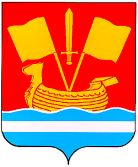 П О С Т А Н О В Л Е Н И ЕОт ______________  № ____________О внесении изменений в муниципальную программу «Комплексное развитие Кировского муниципального района  Ленинградской области», утвержденную постановлением администрации  Кировского муниципального района Ленинградской области от 22.12.2021 № 2104В соответствии с постановлением администрации Кировского муниципального района Ленинградской области от 25.11.2021 № 2012 «Об утверждении Порядка разработки, реализации и оценки эффективности муниципальных программ Кировского муниципального района Ленинградской области»:1. Внести в муниципальную программу «Комплексное развитие Кировского муниципального района  Ленинградской области», утвержденную  постановлением  администрации Кировского муниципального района Ленинградской области от  22.12.2021 № 2104 (далее – муниципальная программа),  следующие изменения: 1.1. В паспорте программы раздел «Финансовое обеспечение муниципальной программы - всего, в том числе по годам реализации» изложить в следующей редакции:1.2. Приложение № 1 к программе изложить согласно приложению к настоящему постановлению.1.3. Приложение № 3 к программе изложить согласно приложению к настоящему постановлению.2. Настоящее постановление вступает в силу после официального опубликования в средстве массовой информации газете «Ладога» и размещения на сайте администрации Кировского муниципального района Ленинградской области в сети  «Интернет».Заместитель главы администрации по ЖКХ                                                                                                 М.В. Нилова                                                                            Разослано: в дело, КФ, отдел эк. развития, пресса, МКУ «УКС»                                                                                                                                                          Приложение №1 к муниципальной программе «Комплексное развитие                                                                                                                                          Кировского муниципального района Ленинградской области                                                                                                                                 Сведенияо показателях (индикаторах) и их значениях муниципальной программы «Комплексное развитие Кировского муниципального района Ленинградской области»                                                                                                                                                                    Приложение №3 к муниципальной программе «Комплексное развитие                                                                                                                                                             Кировского муниципального района Ленинградской области                                                                                   План реализации муниципальной программы «Комплексное развитие Кировского муниципального района Ленинградской области»Финансовое обеспечение муниципальной программы - всего,в том числе по годам реализацииОбщий объем финансирования программы за период реализации 2022-2025 годы составит  916 936,80 тыс. рублей:2022 год – 241 547,70 тыс. рублей;2023 год – 414 716,20 тыс. рублей;2024 год – 176 755,50 тыс. рублей;2025 год -  83 917,40 тыс. рублей;В том числеОбъем финансирования за счет средств местного бюджета – 238 671,00 тыс. рублей:2022 год – 81 488,30 тыс. рублей;2023 год – 136 328,80 тыс. рублей;2024 год – 14 140,50 тыс. рублей;2025 год – 6713,40 тыс. рублей.№ ппНаименование показателя (индикатора)Наименование показателя (индикатора)Наименование показателя (индикатора)Едини-ца изме-ренияЗначения показателей (индикаторов)Значения показателей (индикаторов)Значения показателей (индикаторов)Значения показателей (индикаторов)Значения показателей (индикаторов)Удельный вес показателя№ ппНаименование показателя (индикатора)Наименование показателя (индикатора)Наименование показателя (индикатора)Едини-ца изме-рения2020 год (базовое значение)2021 год  (оценка)2022(прогноз)2023(прогноз)2024(прогноз)2025(прогноз)Удельный вес показателяМуниципальная программа «Комплексное развитие Кировского муниципального района Ленинградской области»Муниципальная программа «Комплексное развитие Кировского муниципального района Ленинградской области»Муниципальная программа «Комплексное развитие Кировского муниципального района Ленинградской области»Муниципальная программа «Комплексное развитие Кировского муниципального района Ленинградской области»Муниципальная программа «Комплексное развитие Кировского муниципального района Ленинградской области»Муниципальная программа «Комплексное развитие Кировского муниципального района Ленинградской области»Муниципальная программа «Комплексное развитие Кировского муниципального района Ленинградской области»Муниципальная программа «Комплексное развитие Кировского муниципального района Ленинградской области»Муниципальная программа «Комплексное развитие Кировского муниципального района Ленинградской области»Муниципальная программа «Комплексное развитие Кировского муниципального района Ленинградской области»1Ввод в эксплуатацию (завершение работ по строительству, реконструкции, капитальному ремонту) объектов образования Кировского муниципального района Ленинградской областиВвод в эксплуатацию (завершение работ по строительству, реконструкции, капитальному ремонту) объектов образования Кировского муниципального района Ленинградской областиплановое значение Ед.         2221011Ввод в эксплуатацию (завершение работ по строительству, реконструкции, капитальному ремонту) объектов образования Кировского муниципального района Ленинградской областиВвод в эксплуатацию (завершение работ по строительству, реконструкции, капитальному ремонту) объектов образования Кировского муниципального района Ленинградской областифактическое значениеЕд.         2202Ввод в эксплуатацию (завершение работ по строительству, реконструкции, капитальному ремонту) учреждений культуры Кировского муниципального района Ленинградской областиВвод в эксплуатацию (завершение работ по строительству, реконструкции, капитальному ремонту) учреждений культуры Кировского муниципального района Ленинградской областиплановое значение   Ед.10          1           0         0          02Ввод в эксплуатацию (завершение работ по строительству, реконструкции, капитальному ремонту) учреждений культуры Кировского муниципального района Ленинградской областиВвод в эксплуатацию (завершение работ по строительству, реконструкции, капитальному ремонту) учреждений культуры Кировского муниципального района Ленинградской областифактическое значение   Ед.0003Ввод в эксплуатацию (завершение работ по строительству, реконструкции, капитальному ремонту) объектов физической культуры и массового спорта Кировского муниципального района Ленинградской областиВвод в эксплуатацию (завершение работ по строительству, реконструкции, капитальному ремонту) объектов физической культуры и массового спорта Кировского муниципального района Ленинградской областиплановое значение   Ед.0111         0          03Ввод в эксплуатацию (завершение работ по строительству, реконструкции, капитальному ремонту) объектов физической культуры и массового спорта Кировского муниципального района Ленинградской областиВвод в эксплуатацию (завершение работ по строительству, реконструкции, капитальному ремонту) объектов физической культуры и массового спорта Кировского муниципального района Ленинградской областифактическое значение   Ед.0          1         04Ввод в эксплуатацию (завершение работ по строительству, реконструкции, капитальному ремонту) объектов жилищно-коммунального хозяйства Кировского муниципального района Ленинградской областиВвод в эксплуатацию (завершение работ по строительству, реконструкции, капитальному ремонту) объектов жилищно-коммунального хозяйства Кировского муниципального района Ленинградской областиплановое значение   Ед.0           0         0          0         0          04Ввод в эксплуатацию (завершение работ по строительству, реконструкции, капитальному ремонту) объектов жилищно-коммунального хозяйства Кировского муниципального района Ленинградской областиВвод в эксплуатацию (завершение работ по строительству, реконструкции, капитальному ремонту) объектов жилищно-коммунального хозяйства Кировского муниципального района Ленинградской областифактическое значение   Ед.0          0         05Ввод в эксплуатацию (завершение работ по строительству, реконструкции, капитальному ремонту) прочих объектов Кировского муниципального района Ленинградской областиВвод в эксплуатацию (завершение работ по строительству, реконструкции, капитальному ремонту) прочих объектов Кировского муниципального района Ленинградской областиплановое значение   Ед.00         01115Ввод в эксплуатацию (завершение работ по строительству, реконструкции, капитальному ремонту) прочих объектов Кировского муниципального района Ленинградской областиВвод в эксплуатацию (завершение работ по строительству, реконструкции, капитальному ремонту) прочих объектов Кировского муниципального района Ленинградской областифактическое значение   Ед.00         00Наименование муниципальной программы, подпрограммы, структурного элемента Ответственный исполнитель, соисполнитель, участникГоды реализацииГоды реализацииОценка расходов (тыс. руб. в ценах соответствующих лет)Оценка расходов (тыс. руб. в ценах соответствующих лет)Оценка расходов (тыс. руб. в ценах соответствующих лет)Оценка расходов (тыс. руб. в ценах соответствующих лет)Оценка расходов (тыс. руб. в ценах соответствующих лет)Наименование муниципальной программы, подпрограммы, структурного элемента Ответственный исполнитель, соисполнитель, участникГоды реализацииГоды реализациивсегофедеральный бюджетобластной бюджетместные бюджетыпрочие источники123345678Комплексное развитие Кировского муниципального района Ленинградской областиМКУ «УКС»Комитет образования администрации Кировского муниципального района Ленинградской области;Управление культуры администрации Кировского муниципального района Ленинградской области;Отдел по делам молодежи, физической культуре и спорту администрации Кировского муниципального района Ленинградской области;Управление по коммунальному, дорожному хозяйству, транспорту и связи администрации Кировского муниципального района Ленинградской области20222022241 547,700,00160 059,4081 488,300,00Комплексное развитие Кировского муниципального района Ленинградской областиМКУ «УКС»Комитет образования администрации Кировского муниципального района Ленинградской области;Управление культуры администрации Кировского муниципального района Ленинградской области;Отдел по делам молодежи, физической культуре и спорту администрации Кировского муниципального района Ленинградской области;Управление по коммунальному, дорожному хозяйству, транспорту и связи администрации Кировского муниципального района Ленинградской области20232023414 716,200,00278 387,40136 328,800,00Комплексное развитие Кировского муниципального района Ленинградской областиМКУ «УКС»Комитет образования администрации Кировского муниципального района Ленинградской области;Управление культуры администрации Кировского муниципального района Ленинградской области;Отдел по делам молодежи, физической культуре и спорту администрации Кировского муниципального района Ленинградской области;Управление по коммунальному, дорожному хозяйству, транспорту и связи администрации Кировского муниципального района Ленинградской области20242024176 755,5073 968,0088 647,0014 140,500,00Комплексное развитие Кировского муниципального района Ленинградской областиМКУ «УКС»Комитет образования администрации Кировского муниципального района Ленинградской области;Управление культуры администрации Кировского муниципального района Ленинградской области;Отдел по делам молодежи, физической культуре и спорту администрации Кировского муниципального района Ленинградской области;Управление по коммунальному, дорожному хозяйству, транспорту и связи администрации Кировского муниципального района Ленинградской области2025202583 917,400,0077 204,006 713,400,00Итого по муниципальной  программеИтого по муниципальной  программеИтогоИтого916 936,8073 968,00604 297,80238 671,000,00Проектная частьПроектная частьПроектная частьПроектная частьПроектная частьПроектная частьПроектная частьПроектная частьПроектная частьСтроительство основной общеобразовательной школы с дошкольным отделением на 100 мест в дер. Сухое Кировского района202283 917,4083 917,400,0077 204,006 713,400,00Строительство основной общеобразовательной школы с дошкольным отделением на 100 мест в дер. Сухое Кировского районаМКУ «УКС»2023207 151,40207 151,400,00190 579,0016 572,400,00Строительство основной общеобразовательной школы с дошкольным отделением на 100 мест в дер. Сухое Кировского районаМКУ «УКС»202456 755,5056 755,500,0052 215,004 540,500,00Строительство основной общеобразовательной школы с дошкольным отделением на 100 мест в дер. Сухое Кировского районаМКУ «УКС»202583 917,4083 917,400,0077 204,006 713,400,00Строительство основной общеобразовательной школы с дошкольным отделением на 100 мест в дер. Сухое Кировского районаИтого431 741,70431 741,700,00397 202,0034 539,700,00Внесение изменений в проектную документацию по объекту: «Строительство основной общеобразовательной школы с дошкольным отделением на 100 мест в дер. Сухое Кировского района по адресу: Ленинградская область, Кировский район, д. Сухое, уч.3а»МКУ «УКС»2022600,00600,000,000,00600,000,00Внесение изменений в проектную документацию по объекту: «Строительство основной общеобразовательной школы с дошкольным отделением на 100 мест в дер. Сухое Кировского района по адресу: Ленинградская область, Кировский район, д. Сухое, уч.3а»МКУ «УКС»20230,000,000,000,000,000,00Внесение изменений в проектную документацию по объекту: «Строительство основной общеобразовательной школы с дошкольным отделением на 100 мест в дер. Сухое Кировского района по адресу: Ленинградская область, Кировский район, д. Сухое, уч.3а»МКУ «УКС»20240,000,000,000,000,000,00Внесение изменений в проектную документацию по объекту: «Строительство основной общеобразовательной школы с дошкольным отделением на 100 мест в дер. Сухое Кировского района по адресу: Ленинградская область, Кировский район, д. Сухое, уч.3а»МКУ «УКС»20250,000,000,000,00Внесение изменений в проектную документацию по объекту: «Строительство основной общеобразовательной школы с дошкольным отделением на 100 мест в дер. Сухое Кировского района по адресу: Ленинградская область, Кировский район, д. Сухое, уч.3а»Итого600,00600,000,000,00600,000,00Капитальный ремонт Кировской детской библиотеки - структурного подразделения МКУК «Центральная межпоселенческая библиотека» по адресу:     г. Кировск, ул. Победы,    д. 5МКУ «УКС»20224 236,004 236,000,003 812,40423,600,00Капитальный ремонт Кировской детской библиотеки - структурного подразделения МКУК «Центральная межпоселенческая библиотека» по адресу:     г. Кировск, ул. Победы,    д. 5МКУ «УКС»20230,000,000,000,000,000,00Капитальный ремонт Кировской детской библиотеки - структурного подразделения МКУК «Центральная межпоселенческая библиотека» по адресу:     г. Кировск, ул. Победы,    д. 5МКУ «УКС»20240,000,000,000,000,000,00Капитальный ремонт Кировской детской библиотеки - структурного подразделения МКУК «Центральная межпоселенческая библиотека» по адресу:     г. Кировск, ул. Победы,    д. 5МКУ «УКС»20250,000,000,000,000,000,00Капитальный ремонт Кировской детской библиотеки - структурного подразделения МКУК «Центральная межпоселенческая библиотека» по адресу:     г. Кировск, ул. Победы,    д. 5Итого4 236,004 236,000,003 812,40423,600,00Капитальный ремонт стадиона  по адресу: Ленинградская область, Кировский район,              г. Кировск, ул. Советская, д. 1МКУ «УКС»202287 825,6087 825,600,0079 043,008 782,600,00Капитальный ремонт стадиона  по адресу: Ленинградская область, Кировский район,              г. Кировск, ул. Советская, д. 1МКУ «УКС»20230,000,000,000,000,000,00Капитальный ремонт стадиона  по адресу: Ленинградская область, Кировский район,              г. Кировск, ул. Советская, д. 1МКУ «УКС»20240,000,000,000,000,000,00Капитальный ремонт стадиона  по адресу: Ленинградская область, Кировский район,              г. Кировск, ул. Советская, д. 1МКУ «УКС»20250,000,000,000,000,000,00Итого87 825,6087 825,600,0079 043,008 782,600,00Строительство средней общеобразовательной школы на 1200 мест учащихся г. Кировск (разработка обоснований инвестиций)20220,000,000,000,000,000,00Строительство средней общеобразовательной школы на 1200 мест учащихся г. Кировск (разработка обоснований инвестиций)МКУ «УКС»20235058,005058,000,000,005058,000,00Строительство средней общеобразовательной школы на 1200 мест учащихся г. Кировск (разработка обоснований инвестиций)МКУ «УКС»20240,000,000,000,000,000,00Строительство средней общеобразовательной школы на 1200 мест учащихся г. Кировск (разработка обоснований инвестиций)МКУ «УКС»20250,000,000,000,000,000,00Строительство средней общеобразовательной школы на 1200 мест учащихся г. Кировск (разработка обоснований инвестиций)Итого5058,005058,000,000,005058,000,00Разработка ПСД по строительству локальных очистных сооружений МКОУ «Шумская средняя общеобразовательная школа» по адресу: Ленинградская область, Кировский район, п.ст. Войбокало, Школьный пер., д. 120220,000,000,000,000,000,00Разработка ПСД по строительству локальных очистных сооружений МКОУ «Шумская средняя общеобразовательная школа» по адресу: Ленинградская область, Кировский район, п.ст. Войбокало, Школьный пер., д. 1МКУ «УКС»2023603,50603,500,000,00603,500,00Разработка ПСД по строительству локальных очистных сооружений МКОУ «Шумская средняя общеобразовательная школа» по адресу: Ленинградская область, Кировский район, п.ст. Войбокало, Школьный пер., д. 1МКУ «УКС»20240,000,000,000,000,000,00Разработка ПСД по строительству локальных очистных сооружений МКОУ «Шумская средняя общеобразовательная школа» по адресу: Ленинградская область, Кировский район, п.ст. Войбокало, Школьный пер., д. 1МКУ «УКС»20250,000,000,000,000,000,00Разработка ПСД по строительству локальных очистных сооружений МКОУ «Шумская средняя общеобразовательная школа» по адресу: Ленинградская область, Кировский район, п.ст. Войбокало, Школьный пер., д. 1Итого603,50603,500,000,00603,500,00Строительство локальных очистных сооружений МБОУ «Отрадненская СОШ №3» по адресу: Ленинградская область, Кировский район, г. Отрадное, 1-й Советский пр., д. 1820220,000,000,000,000,000,00Строительство локальных очистных сооружений МБОУ «Отрадненская СОШ №3» по адресу: Ленинградская область, Кировский район, г. Отрадное, 1-й Советский пр., д. 18МКУ «УКС»20239 671,409 671,400,000,009 671,400,00Строительство локальных очистных сооружений МБОУ «Отрадненская СОШ №3» по адресу: Ленинградская область, Кировский район, г. Отрадное, 1-й Советский пр., д. 18МКУ «УКС»20240,000,000,000,000,000,00Строительство локальных очистных сооружений МБОУ «Отрадненская СОШ №3» по адресу: Ленинградская область, Кировский район, г. Отрадное, 1-й Советский пр., д. 18МКУ «УКС»20250,000,000,000,000,000,00Строительство локальных очистных сооружений МБОУ «Отрадненская СОШ №3» по адресу: Ленинградская область, Кировский район, г. Отрадное, 1-й Советский пр., д. 18Итого9 671,409 671,400,000,009 671,400,00МКУ «УКС»20220,000,000,000,000,000,00Капитальный ремонт УМП Плавательный бассейн вг. Кировск по адресу: Ленинградская область, г. Кировск, ул. Молодежная, д. 15МКУ «УКС»2023    97 564,90    97 564,900,0087 808,409 756,500,00Капитальный ремонт УМП Плавательный бассейн вг. Кировск по адресу: Ленинградская область, г. Кировск, ул. Молодежная, д. 15МКУ «УКС»20240,000,000,000,000,000,00Капитальный ремонт УМП Плавательный бассейн вг. Кировск по адресу: Ленинградская область, г. Кировск, ул. Молодежная, д. 15МКУ «УКС»20250,000,000,000,000,000,00Капитальный ремонт УМП Плавательный бассейн вг. Кировск по адресу: Ленинградская область, г. Кировск, ул. Молодежная, д. 15Итого    97 564,90    97 564,900,0087 808,409 756,500,00Проектно-изыскательские работы для объекта «Строительство лыжной трассы дистанцией 5000 м» по адресу: Ленинградская область, Кировский район,              г. КировскМКУ «УКС»20221 228,501 228,500,000,001 228,500,00Проектно-изыскательские работы для объекта «Строительство лыжной трассы дистанцией 5000 м» по адресу: Ленинградская область, Кировский район,              г. КировскМКУ «УКС»20230,000,000,000,000,000,00Проектно-изыскательские работы для объекта «Строительство лыжной трассы дистанцией 5000 м» по адресу: Ленинградская область, Кировский район,              г. КировскМКУ «УКС»20240,000,000,000,000,000,00Проектно-изыскательские работы для объекта «Строительство лыжной трассы дистанцией 5000 м» по адресу: Ленинградская область, Кировский район,              г. КировскМКУ «УКС»20250,000,000,000,000,000,00Итого1 228,501 228,500,000,001 228,500,00Строительство выставочного павильона «Кукольный домик» в        г. Шлиссельбурге, в том числе разработка проектно-сметной документации, проведение проектно-изыскательских работ, государственная экспертиза сметной стоимости объекта»МКУ «УКС»20223 263,603 263,600,000,003 263,600,00Строительство выставочного павильона «Кукольный домик» в        г. Шлиссельбурге, в том числе разработка проектно-сметной документации, проведение проектно-изыскательских работ, государственная экспертиза сметной стоимости объекта»МКУ «УКС»20230,000,000,000,000,000,00Строительство выставочного павильона «Кукольный домик» в        г. Шлиссельбурге, в том числе разработка проектно-сметной документации, проведение проектно-изыскательских работ, государственная экспертиза сметной стоимости объекта»МКУ «УКС»20240,000,000,000,000,000,00Строительство выставочного павильона «Кукольный домик» в        г. Шлиссельбурге, в том числе разработка проектно-сметной документации, проведение проектно-изыскательских работ, государственная экспертиза сметной стоимости объекта»МКУ «УКС»20250,000,000,000,000,000,00Итого3 263,603 263,600,000,003 263,600,00МКУ «УКС»20220,000,000,000,000,000,00Строительство здания для нужд МБОУ «Лицей г. Отрадное» по адресу: Ленинградская область, Кировский район, г. Отрадное, ул. Дружбы, д.1МКУ «УКС»20230,000,000,000,000,000,00Строительство здания для нужд МБОУ «Лицей г. Отрадное» по адресу: Ленинградская область, Кировский район, г. Отрадное, ул. Дружбы, д.1МКУ «УКС»2024120 000,00120 000,0073 968,0036 432,009 600,000,00Строительство здания для нужд МБОУ «Лицей г. Отрадное» по адресу: Ленинградская область, Кировский район, г. Отрадное, ул. Дружбы, д.1МКУ «УКС»20250,000,000,000,000,000,00Итого120 000,00120 000,0073 968,0036 432,009 600,000,002022181 071,10181 071,100,00160 059,4021 011,700,00Итого по проектной части2023320 049,20320 049,200,00278 387,4041 661,800,00Итого по проектной части2024176 755,50176 755,5073 968,0088 647,0014 140,500,00Итого по проектной части202583 917,40083 917,4000,0077 204,006 713,400,00Итого по проектной частиИтого761 793,20761 793,2073 968,00604 297,8083 527,400,00Процессная частьПроцессная частьПроцессная частьПроцессная частьПроцессная частьПроцессная частьПроцессная частьПроцессная частьПроцессная частьМероприятия по капитальному ремонту (ремонту) общеобразовательных организацийМероприятия по капитальному ремонту (ремонту) общеобразовательных организацийМероприятия по капитальному ремонту (ремонту) общеобразовательных организацийМероприятия по капитальному ремонту (ремонту) общеобразовательных организацийМероприятия по капитальному ремонту (ремонту) общеобразовательных организацийМероприятия по капитальному ремонту (ремонту) общеобразовательных организацийМероприятия по капитальному ремонту (ремонту) общеобразовательных организацийМероприятия по капитальному ремонту (ремонту) общеобразовательных организацийМероприятия по капитальному ремонту (ремонту) общеобразовательных организацийМКУ «УКС»20220,000,000,000,000,000,00Ремонт пищеблока МКОУ "Кировская средняя общеобразовательная школа № 1" по адресу: Ленинградская область,    г. Кировск, ул. Новая, д.32/2МКУ «УКС»20237 285,707 285,700,000,007 285,700,00Ремонт пищеблока МКОУ "Кировская средняя общеобразовательная школа № 1" по адресу: Ленинградская область,    г. Кировск, ул. Новая, д.32/2МКУ «УКС»20240,000,000,000,000,000,00Ремонт пищеблока МКОУ "Кировская средняя общеобразовательная школа № 1" по адресу: Ленинградская область,    г. Кировск, ул. Новая, д.32/2МКУ «УКС»20250,000,000,000,000,000,00Ремонт пищеблока МКОУ "Кировская средняя общеобразовательная школа № 1" по адресу: Ленинградская область,    г. Кировск, ул. Новая, д.32/2Итого7285,707285,700,000,007285,700,00Ремонт входной группы здания МБОУ «Лицей г. Отрадное» по адресу: Ленинградская область,г. Отрадное, улица Дружбы, дом 1МКУ «УКС»20223 000,003 000,000,000,003 000,000,00Ремонт входной группы здания МБОУ «Лицей г. Отрадное» по адресу: Ленинградская область,г. Отрадное, улица Дружбы, дом 1МКУ «УКС»20230,000,000,000,000,000,00Ремонт входной группы здания МБОУ «Лицей г. Отрадное» по адресу: Ленинградская область,г. Отрадное, улица Дружбы, дом 1МКУ «УКС»20240,000,000,000,000,000,00Ремонт входной группы здания МБОУ «Лицей г. Отрадное» по адресу: Ленинградская область,г. Отрадное, улица Дружбы, дом 1МКУ «УКС»20250,000,000,000,000,000,00Итого3 000,003 000,000,000,003 000,000,00Ремонт ограждения МБОУ «Кировская средняя общеобразовательная школа №2 имени матроса, погибшего на АПЛ «Курск», Витченко Сергея Александровича» по адресу: Ленинградская область, г. Кировск, бульвар Партизанской Славы, д.10МКУ «УКС»20221 560,401 560,400,000,001 560,400,00Ремонт ограждения МБОУ «Кировская средняя общеобразовательная школа №2 имени матроса, погибшего на АПЛ «Курск», Витченко Сергея Александровича» по адресу: Ленинградская область, г. Кировск, бульвар Партизанской Славы, д.10МКУ «УКС»20230,000,000,000,000,000,00Ремонт ограждения МБОУ «Кировская средняя общеобразовательная школа №2 имени матроса, погибшего на АПЛ «Курск», Витченко Сергея Александровича» по адресу: Ленинградская область, г. Кировск, бульвар Партизанской Славы, д.10МКУ «УКС»20240,000,000,000,000,000,00Ремонт ограждения МБОУ «Кировская средняя общеобразовательная школа №2 имени матроса, погибшего на АПЛ «Курск», Витченко Сергея Александровича» по адресу: Ленинградская область, г. Кировск, бульвар Партизанской Славы, д.10МКУ «УКС»20250,000,000,000,000,000,00Итого1 560,401 560,400,000,001 560,400,00Ремонт наружного освещения территории здания МКОУ «Шумская средняя общеобразовательная школа» (дошкольное отделение) по адресу: Ленинградская область, Кировский район, с. Шум, ул. Советская, д.20-аМКУ «УКС»20221 160,901 160,900,000,001 160,900,00Ремонт наружного освещения территории здания МКОУ «Шумская средняя общеобразовательная школа» (дошкольное отделение) по адресу: Ленинградская область, Кировский район, с. Шум, ул. Советская, д.20-аМКУ «УКС»20230,000,000,000,000,000,00Ремонт наружного освещения территории здания МКОУ «Шумская средняя общеобразовательная школа» (дошкольное отделение) по адресу: Ленинградская область, Кировский район, с. Шум, ул. Советская, д.20-аМКУ «УКС»20240,000,000,000,000,000,00Ремонт наружного освещения территории здания МКОУ «Шумская средняя общеобразовательная школа» (дошкольное отделение) по адресу: Ленинградская область, Кировский район, с. Шум, ул. Советская, д.20-аМКУ «УКС»20250,000,000,000,000,000,00Итого1 160,901 160,900,000,001 160,900,00Замена теневых навесов на территории МКОУ «Синявинская средняя общеобразовательная школа» (дошкольное отделение) по адресу: Ленинградская область,п. Синявино,ул. Кравченко, д.5МКУ «УКС»20225 610,005 610,000,000,005 610,000,00Замена теневых навесов на территории МКОУ «Синявинская средняя общеобразовательная школа» (дошкольное отделение) по адресу: Ленинградская область,п. Синявино,ул. Кравченко, д.5МКУ «УКС»20230,000,000,000,000,000,00Замена теневых навесов на территории МКОУ «Синявинская средняя общеобразовательная школа» (дошкольное отделение) по адресу: Ленинградская область,п. Синявино,ул. Кравченко, д.5МКУ «УКС»20240,000,000,000,000,000,00Замена теневых навесов на территории МКОУ «Синявинская средняя общеобразовательная школа» (дошкольное отделение) по адресу: Ленинградская область,п. Синявино,ул. Кравченко, д.5МКУ «УКС»20250,000,000,000,000,000,00Итого5 610,005 610,000,000,005 610,000,00Обследование здания МБОУ «Шлиссельбургская СОШ № 1» по адресу: Ленинградская область, Кировский район,г. Шлиссельбург, ул. 18 Января, д. 3-аМКУ «УКС»2022600,00600,000,000,00600,000,00Обследование здания МБОУ «Шлиссельбургская СОШ № 1» по адресу: Ленинградская область, Кировский район,г. Шлиссельбург, ул. 18 Января, д. 3-аМКУ «УКС»20230,000,000,000,000,000,00Обследование здания МБОУ «Шлиссельбургская СОШ № 1» по адресу: Ленинградская область, Кировский район,г. Шлиссельбург, ул. 18 Января, д. 3-аМКУ «УКС»20240,000,000,000,000,000,00Обследование здания МБОУ «Шлиссельбургская СОШ № 1» по адресу: Ленинградская область, Кировский район,г. Шлиссельбург, ул. 18 Января, д. 3-аМКУ «УКС»20250,000,000,000,000,000,00Итого600,00600,000,000,00600,000,00Составление рабочей документации на проведение капитального ремонта МБОУ "Шлиссельбургская средняя общеобразовательная №1 с углубленным изучением отдельных предметов" по адресу: Ленинградская область, Кировский район, г. Шлиссельбург, ул. 18 Января, д.3-аМКУ «УКС»2022600,00600,000,000,00600,000,00Составление рабочей документации на проведение капитального ремонта МБОУ "Шлиссельбургская средняя общеобразовательная №1 с углубленным изучением отдельных предметов" по адресу: Ленинградская область, Кировский район, г. Шлиссельбург, ул. 18 Января, д.3-аМКУ «УКС»20230,000,000,000,000,000,00Составление рабочей документации на проведение капитального ремонта МБОУ "Шлиссельбургская средняя общеобразовательная №1 с углубленным изучением отдельных предметов" по адресу: Ленинградская область, Кировский район, г. Шлиссельбург, ул. 18 Января, д.3-аМКУ «УКС»20240,000,000,000,000,000,00Составление рабочей документации на проведение капитального ремонта МБОУ "Шлиссельбургская средняя общеобразовательная №1 с углубленным изучением отдельных предметов" по адресу: Ленинградская область, Кировский район, г. Шлиссельбург, ул. 18 Января, д.3-аМКУ «УКС»20250,000,000,000,000,000,00Итого600,00600,000,000,00600,000,00Разработка ПСД по объекту: МБОУ «Шлиссельбургская СОШ № 1» по адресу: Ленинградская область, Кировский район,г. Шлиссельбург, ул. 18 Января, д. 3-аМКУ «УКС»2022600,00600,000,000,00600,000,00Разработка ПСД по объекту: МБОУ «Шлиссельбургская СОШ № 1» по адресу: Ленинградская область, Кировский район,г. Шлиссельбург, ул. 18 Января, д. 3-аМКУ «УКС»20230,000,000,000,000,000,00Разработка ПСД по объекту: МБОУ «Шлиссельбургская СОШ № 1» по адресу: Ленинградская область, Кировский район,г. Шлиссельбург, ул. 18 Января, д. 3-аМКУ «УКС»20240,000,000,000,000,000,00Разработка ПСД по объекту: МБОУ «Шлиссельбургская СОШ № 1» по адресу: Ленинградская область, Кировский район,г. Шлиссельбург, ул. 18 Января, д. 3-аМКУ «УКС»20250,000,000,000,000,000,00600,00600,000,000,00600,000,00Обследование здания МКОУ «Назиевская СОШ» по адресу: Ленинградская область, Кировский район, п. Назия, ул. Парковая, д.4МКУ «УКС»2022600,00600,000,000,00600,000,00Обследование здания МКОУ «Назиевская СОШ» по адресу: Ленинградская область, Кировский район, п. Назия, ул. Парковая, д.4МКУ «УКС»20230,000,000,000,000,000,00Обследование здания МКОУ «Назиевская СОШ» по адресу: Ленинградская область, Кировский район, п. Назия, ул. Парковая, д.4МКУ «УКС»20240,000,000,000,000,000,00Обследование здания МКОУ «Назиевская СОШ» по адресу: Ленинградская область, Кировский район, п. Назия, ул. Парковая, д.4МКУ «УКС»20250,000,000,000,000,000,00Итого600,00600,000,000,00600,000,00Составление рабочей документации на проведение капитального ремонта МКОУ «Назиевская СОШ» по адресу: Ленинградская область, Кировский район, п. Назия, ул. Парковая, д.4МКУ «УКС»2022600,00600,000,000,00600,000,00Составление рабочей документации на проведение капитального ремонта МКОУ «Назиевская СОШ» по адресу: Ленинградская область, Кировский район, п. Назия, ул. Парковая, д.4МКУ «УКС»20230,000,000,000,000,000,00Составление рабочей документации на проведение капитального ремонта МКОУ «Назиевская СОШ» по адресу: Ленинградская область, Кировский район, п. Назия, ул. Парковая, д.4МКУ «УКС»20240,000,000,000,000,000,00Составление рабочей документации на проведение капитального ремонта МКОУ «Назиевская СОШ» по адресу: Ленинградская область, Кировский район, п. Назия, ул. Парковая, д.4МКУ «УКС»20250,000,000,000,000,000,00Итого600,00600,000,000,00600,000,00Разработка ПСД по объекту: Капитальный ремонт здания МКОУ «Назиевская СОШ» по адресу: Ленинградская область, Кировский район, п. Назия, ул. Парковая, д.4МКУ «УКС»2022600,00600,000,000,00600,000,00Разработка ПСД по объекту: Капитальный ремонт здания МКОУ «Назиевская СОШ» по адресу: Ленинградская область, Кировский район, п. Назия, ул. Парковая, д.4МКУ «УКС»20230,000,000,000,000,000,00Разработка ПСД по объекту: Капитальный ремонт здания МКОУ «Назиевская СОШ» по адресу: Ленинградская область, Кировский район, п. Назия, ул. Парковая, д.4МКУ «УКС»20240,000,000,000,000,000,00Разработка ПСД по объекту: Капитальный ремонт здания МКОУ «Назиевская СОШ» по адресу: Ленинградская область, Кировский район, п. Назия, ул. Парковая, д.4МКУ «УКС»20250,000,000,000,000,000,00Итого600,00600,000,000,00600,000,00МКУ «УКС»20220,000,000,000,000,000,00Благоустройство территории у здания МБОУ «Кировская общеобразовательная школа № 2 имени матроса, погибшего на АПЛ «Курск», Витченко Сергея Александровича» по адресу: Ленинградская область, Кировский район, г. Кировск, бульвар Партизанской Славы, д. 10МКУ «УКС»20235 073,705 073,700,000,005 073,700,00Благоустройство территории у здания МБОУ «Кировская общеобразовательная школа № 2 имени матроса, погибшего на АПЛ «Курск», Витченко Сергея Александровича» по адресу: Ленинградская область, Кировский район, г. Кировск, бульвар Партизанской Славы, д. 10МКУ «УКС»20240,000,000,000,000,000,00Благоустройство территории у здания МБОУ «Кировская общеобразовательная школа № 2 имени матроса, погибшего на АПЛ «Курск», Витченко Сергея Александровича» по адресу: Ленинградская область, Кировский район, г. Кировск, бульвар Партизанской Славы, д. 10МКУ «УКС»20250,000,000,000,000,000,00Итого5 073,705 073,700,000,005 073,700,00МКУ «УКС»20220,000,000,000,000,000,00Благоустройство территории у здания МБОУ «Отрадненская СОШ № 3» по адресу: Ленинградская область, Кировский район,              г. Отрадное, 1-й Советский проспект, д. 18МКУ «УКС»20233 109,203 109,200,000,003 109,200,00Благоустройство территории у здания МБОУ «Отрадненская СОШ № 3» по адресу: Ленинградская область, Кировский район,              г. Отрадное, 1-й Советский проспект, д. 18МКУ «УКС»20240,000,000,000,000,000,00Благоустройство территории у здания МБОУ «Отрадненская СОШ № 3» по адресу: Ленинградская область, Кировский район,              г. Отрадное, 1-й Советский проспект, д. 18МКУ «УКС»20250,000,000,000,000,000,00Итого3 109,203 109,200,000,003 109,200,00МКУ «УКС»20220,000,000,000,000,000,00Частичный ремонт разгерметизированных стыков в деталях кровельного покрытия здания МБОУ «Кировская  гимназия имени Героя Советского Союза Султана Баймагомбетова» по адресу: Ленинградская область, Кировский район, г. Кировск, ул. Кирова, д. 8МКУ «УКС»20232 522,402 522,400,000,002 522,400,00Частичный ремонт разгерметизированных стыков в деталях кровельного покрытия здания МБОУ «Кировская  гимназия имени Героя Советского Союза Султана Баймагомбетова» по адресу: Ленинградская область, Кировский район, г. Кировск, ул. Кирова, д. 8МКУ «УКС»20240,000,000,000,000,000,00Частичный ремонт разгерметизированных стыков в деталях кровельного покрытия здания МБОУ «Кировская  гимназия имени Героя Советского Союза Султана Баймагомбетова» по адресу: Ленинградская область, Кировский район, г. Кировск, ул. Кирова, д. 8МКУ «УКС»20250,000,000,000,000,000,00Итого2 522,402 522,400,000,002 522,400,00Ремонт кровли МКОУ «Приладожская средняя общеобразовательная школа» по адресу: Ленинградская область, Кировский район, п. Приладожский, д.15МКУ «УКС»20220,000,000,000,000,000,00Ремонт кровли МКОУ «Приладожская средняя общеобразовательная школа» по адресу: Ленинградская область, Кировский район, п. Приладожский, д.15МКУ «УКС»202310 222,7010 222,700,000,0010 222,700,00Ремонт кровли МКОУ «Приладожская средняя общеобразовательная школа» по адресу: Ленинградская область, Кировский район, п. Приладожский, д.15МКУ «УКС»20240,000,000,000,000,000,00Ремонт кровли МКОУ «Приладожская средняя общеобразовательная школа» по адресу: Ленинградская область, Кировский район, п. Приладожский, д.15МКУ «УКС»20250,000,000,000,000,000,00Итого10 222,7010 222,700,000,0010 222,700,0020220,000,000,000,000,000,00Ремонт кабинетов в МКОУ «Приладожская средняя общеобразовательная школа» по адресу: Ленинградская область, Кировский район, п. Приладожский, д.15 (пом. 42, 43)МКУ «УКС»20232 891,502 891,500,000,002 891,500,00Ремонт кабинетов в МКОУ «Приладожская средняя общеобразовательная школа» по адресу: Ленинградская область, Кировский район, п. Приладожский, д.15 (пом. 42, 43)МКУ «УКС»20240,000,000,000,000,000,00Ремонт кабинетов в МКОУ «Приладожская средняя общеобразовательная школа» по адресу: Ленинградская область, Кировский район, п. Приладожский, д.15 (пом. 42, 43)МКУ «УКС»20250,000,000,000,000,000,00Итого2 891,502 891,500,000,002 891,500,0020220,000,000,000,000,000,00Ремонт кабинетов в МКОУ «Приладожская средняя общеобразовательная школа» по адресу: Ленинградская область, Кировский район,п. Приладожский, д.15 (пом. 44, 45)МКУ «УКС»20232 730,102 730,100,000,002 730,100,00Ремонт кабинетов в МКОУ «Приладожская средняя общеобразовательная школа» по адресу: Ленинградская область, Кировский район,п. Приладожский, д.15 (пом. 44, 45)МКУ «УКС»20240,000,000,000,000,000,00Ремонт кабинетов в МКОУ «Приладожская средняя общеобразовательная школа» по адресу: Ленинградская область, Кировский район,п. Приладожский, д.15 (пом. 44, 45)МКУ «УКС»20250,000,000,000,000,000,00Итого2 730,102 730,100,000,002 730,100,0020220,000,000,000,000,000,00Ремонт кабинетов в МКОУ «Приладожская средняя общеобразовательная школа» по адресу: Ленинградская область, Кировский район,п. Приладожский, д.15 (пом. 47, 49)МКУ «УКС»20232 572,702 572,700,000,002 572,700,00Ремонт кабинетов в МКОУ «Приладожская средняя общеобразовательная школа» по адресу: Ленинградская область, Кировский район,п. Приладожский, д.15 (пом. 47, 49)МКУ «УКС»20240,000,000,000,000,000,00Ремонт кабинетов в МКОУ «Приладожская средняя общеобразовательная школа» по адресу: Ленинградская область, Кировский район,п. Приладожский, д.15 (пом. 47, 49)МКУ «УКС»20250,000,000,000,000,000,00Итого2 572,702 572,700,000,002 572,700,0020220,000,000,000,000,000,00Ремонт ограждения территории здания МКОУ «Шумская средняя общеобразовательная школа (дошкольное отделение) по адресу: Ленинградская область, Кировский район, с. Шум, ул. Советская, д.20-аМКУ «УКС»20232 959,902 959,900,000,002 959,900,00Ремонт ограждения территории здания МКОУ «Шумская средняя общеобразовательная школа (дошкольное отделение) по адресу: Ленинградская область, Кировский район, с. Шум, ул. Советская, д.20-аМКУ «УКС»20240,000,000,000,000,000,00Ремонт ограждения территории здания МКОУ «Шумская средняя общеобразовательная школа (дошкольное отделение) по адресу: Ленинградская область, Кировский район, с. Шум, ул. Советская, д.20-аМКУ «УКС»20250,000,000,000,000,000,00Итого2 959,902 959,900,000,002 959,900,0020220,000,000,000,000,000,00Разработка ПСД по ремонту сетей отопления здания  МКОУ «Шумская средняя общеобразовательная школа (дошкольное отделение) по адресу: Ленинградская область, Кировский район, с. Шум, ул. Советская, д.20-аМКУ «УКС»2023507,50507,500,000,00507,500,00Разработка ПСД по ремонту сетей отопления здания  МКОУ «Шумская средняя общеобразовательная школа (дошкольное отделение) по адресу: Ленинградская область, Кировский район, с. Шум, ул. Советская, д.20-аМКУ «УКС»20240,000,000,000,000,000,00Разработка ПСД по ремонту сетей отопления здания  МКОУ «Шумская средняя общеобразовательная школа (дошкольное отделение) по адресу: Ленинградская область, Кировский район, с. Шум, ул. Советская, д.20-аМКУ «УКС»20250,000,000,000,000,000,00Итого507,50507,500,000,00507,500,0020220,000,000,000,000,000,00Замена оконных блоков в здании МКОУ «Синявинская средняя общеобразовательная школа» (дошкольное отделение) по адресу: Ленинградская область, Кировский район,п. Синявино, ул. Кравченко, д.5МКУ «УКС»20236 958,006 958,000,000,006 958,000,00Замена оконных блоков в здании МКОУ «Синявинская средняя общеобразовательная школа» (дошкольное отделение) по адресу: Ленинградская область, Кировский район,п. Синявино, ул. Кравченко, д.5МКУ «УКС»20240,000,000,000,000,000,00Замена оконных блоков в здании МКОУ «Синявинская средняя общеобразовательная школа» (дошкольное отделение) по адресу: Ленинградская область, Кировский район,п. Синявино, ул. Кравченко, д.5МКУ «УКС»20250,000,000,000,000,000,00Итого6 958,006 958,000,000,006 958,000,00Услуги по проведению государственной экспертизы проектной документации в части проверки достоверности определения сметной стоимости капитального ремонта пришкольного спортивного стадиона МБОУ «Мгинская СОШ» по адресу: Ленинградская область, Кировский район, п. Мга, пр. Советский, д.55 МКУ «УКС»2022100,00100,000,000,00100,000,00Услуги по проведению государственной экспертизы проектной документации в части проверки достоверности определения сметной стоимости капитального ремонта пришкольного спортивного стадиона МБОУ «Мгинская СОШ» по адресу: Ленинградская область, Кировский район, п. Мга, пр. Советский, д.55 МКУ «УКС»20230,000,000,000,000,000,00Услуги по проведению государственной экспертизы проектной документации в части проверки достоверности определения сметной стоимости капитального ремонта пришкольного спортивного стадиона МБОУ «Мгинская СОШ» по адресу: Ленинградская область, Кировский район, п. Мга, пр. Советский, д.55 МКУ «УКС»20240,000,000,000,000,000,00Услуги по проведению государственной экспертизы проектной документации в части проверки достоверности определения сметной стоимости капитального ремонта пришкольного спортивного стадиона МБОУ «Мгинская СОШ» по адресу: Ленинградская область, Кировский район, п. Мга, пр. Советский, д.55 МКУ «УКС»20250,000,000,000,000,000,00Итого100,00100,000,000,00100,000,00Разработка ПСД по объекту: «Капитальный ремонт пришкольного спортивного стадиона МБОУ «Мгинская СОШ» по адресу: Ленинградская область, Кировский район, п. Мга, пр. Советский, д.55» МКУ «УКС»2022600,00600,000,000,00600,000,00Разработка ПСД по объекту: «Капитальный ремонт пришкольного спортивного стадиона МБОУ «Мгинская СОШ» по адресу: Ленинградская область, Кировский район, п. Мга, пр. Советский, д.55» МКУ «УКС»20230,000,000,000,000,000,00Разработка ПСД по объекту: «Капитальный ремонт пришкольного спортивного стадиона МБОУ «Мгинская СОШ» по адресу: Ленинградская область, Кировский район, п. Мга, пр. Советский, д.55» МКУ «УКС»20240,000,000,000,000,000,00Разработка ПСД по объекту: «Капитальный ремонт пришкольного спортивного стадиона МБОУ «Мгинская СОШ» по адресу: Ленинградская область, Кировский район, п. Мга, пр. Советский, д.55» МКУ «УКС»20250,000,000,000,000,000,00Итого600,00600,000,000,00600,000,00Услуги по проведению государственной экспертизы проектной документации в части проверки достоверности определения сметной стоимости капитального ремонта пришкольного спортивного стадиона МКОУ «Отрадненская СОШ №2» по адресу: Ленинградская область, Кировский район, г. Отрадное, ул. Железнодорожная, д.20МКУ «УКС»2022100,00100,000,000,00100,000,00Услуги по проведению государственной экспертизы проектной документации в части проверки достоверности определения сметной стоимости капитального ремонта пришкольного спортивного стадиона МКОУ «Отрадненская СОШ №2» по адресу: Ленинградская область, Кировский район, г. Отрадное, ул. Железнодорожная, д.20МКУ «УКС»20230,000,000,000,000,000,00Услуги по проведению государственной экспертизы проектной документации в части проверки достоверности определения сметной стоимости капитального ремонта пришкольного спортивного стадиона МКОУ «Отрадненская СОШ №2» по адресу: Ленинградская область, Кировский район, г. Отрадное, ул. Железнодорожная, д.20МКУ «УКС»20240,000,000,000,000,000,00Услуги по проведению государственной экспертизы проектной документации в части проверки достоверности определения сметной стоимости капитального ремонта пришкольного спортивного стадиона МКОУ «Отрадненская СОШ №2» по адресу: Ленинградская область, Кировский район, г. Отрадное, ул. Железнодорожная, д.20МКУ «УКС»20250,000,000,000,000,000,00Итого100,00100,000,000,00100,000,00Разработка ПСД по объекту: «Капитальный ремонт пришкольного спортивного стадиона МКОУ «Отрадненская СОШ №2» по адресу: Ленинградская область, Кировский район, г. Отрадное, ул. Железнодорожная, д.20»МКУ «УКС»2022600,00600,000,000,00600,000,00Разработка ПСД по объекту: «Капитальный ремонт пришкольного спортивного стадиона МКОУ «Отрадненская СОШ №2» по адресу: Ленинградская область, Кировский район, г. Отрадное, ул. Железнодорожная, д.20»МКУ «УКС»20230,000,000,000,000,000,00Разработка ПСД по объекту: «Капитальный ремонт пришкольного спортивного стадиона МКОУ «Отрадненская СОШ №2» по адресу: Ленинградская область, Кировский район, г. Отрадное, ул. Железнодорожная, д.20»МКУ «УКС»20240,000,000,000,000,000,00Разработка ПСД по объекту: «Капитальный ремонт пришкольного спортивного стадиона МКОУ «Отрадненская СОШ №2» по адресу: Ленинградская область, Кировский район, г. Отрадное, ул. Железнодорожная, д.20»МКУ «УКС»20250,000,000,000,000,000,00Итого600,00600,000,000,00600,000,00Итого по мероприятиям по капитальному ремонту (ремонту) общеобразовательных организацийМКУ «УКС»202216 331,3016 331,300,000,0016 331,300,00Итого по мероприятиям по капитальному ремонту (ремонту) общеобразовательных организацийМКУ «УКС»202346 833,4046 833,400,000,0046 833,400,00Итого по мероприятиям по капитальному ремонту (ремонту) общеобразовательных организацийМКУ «УКС»20240,000,000,000,000,000,00Итого по мероприятиям по капитальному ремонту (ремонту) общеобразовательных организацийМКУ «УКС»20250,000,000,000,000,000,00Мероприятия по капитальному ремонту (ремонту) дошкольных общеобразовательных организацийМероприятия по капитальному ремонту (ремонту) дошкольных общеобразовательных организацийМероприятия по капитальному ремонту (ремонту) дошкольных общеобразовательных организацийМероприятия по капитальному ремонту (ремонту) дошкольных общеобразовательных организацийМероприятия по капитальному ремонту (ремонту) дошкольных общеобразовательных организацийМероприятия по капитальному ремонту (ремонту) дошкольных общеобразовательных организацийМероприятия по капитальному ремонту (ремонту) дошкольных общеобразовательных организацийМероприятия по капитальному ремонту (ремонту) дошкольных общеобразовательных организацийМероприятия по капитальному ремонту (ремонту) дошкольных общеобразовательных организацийРемонт пешеходных дорожек на территории МБДОУ «Детский сад №3 «Лучик» по адресу: Ленинградская область,    г. Отрадное, ул. Заводская, д. 8МКУ «УКС»20222 527,702 527,700,000,002 527,700,00Ремонт пешеходных дорожек на территории МБДОУ «Детский сад №3 «Лучик» по адресу: Ленинградская область,    г. Отрадное, ул. Заводская, д. 8МКУ «УКС»20230,000,000,000,000,000,00Ремонт пешеходных дорожек на территории МБДОУ «Детский сад №3 «Лучик» по адресу: Ленинградская область,    г. Отрадное, ул. Заводская, д. 8МКУ «УКС»20240,000,000,000,000,000,00Ремонт пешеходных дорожек на территории МБДОУ «Детский сад №3 «Лучик» по адресу: Ленинградская область,    г. Отрадное, ул. Заводская, д. 8МКУ «УКС»20250,000,000,000,000,000,00Итого2 527,702 527,700,000,002 527,700,00Частичный ремонт кровли здания МБДОУ «Детский сад комбинированного вида №36» по адресу: Ленинградская область,      г. Кировск, ул. Новая,       д. 8-аМКУ «УКС»20221 999,801 999,800,000,001 999,800,00Частичный ремонт кровли здания МБДОУ «Детский сад комбинированного вида №36» по адресу: Ленинградская область,      г. Кировск, ул. Новая,       д. 8-аМКУ «УКС»20230,000,000,000,000,000,00Частичный ремонт кровли здания МБДОУ «Детский сад комбинированного вида №36» по адресу: Ленинградская область,      г. Кировск, ул. Новая,       д. 8-аМКУ «УКС»20240,000,000,000,000,000,00Частичный ремонт кровли здания МБДОУ «Детский сад комбинированного вида №36» по адресу: Ленинградская область,      г. Кировск, ул. Новая,       д. 8-аМКУ «УКС»20250,000,000,000,000,000,00Итого1 999,801 999,800,000,001 999,800,00Ремонт наружного освещения территории здания МБДОУ «Детский сад комбинированного вида №36» по адресу: Ленинградская область, Кировский район,             г. Кировск, ул. Новая,      д. 8-аМКУ «УКС»20221 424,601 424,600,000,001 424,600,00Ремонт наружного освещения территории здания МБДОУ «Детский сад комбинированного вида №36» по адресу: Ленинградская область, Кировский район,             г. Кировск, ул. Новая,      д. 8-аМКУ «УКС»20230,000,000,000,000,000,00Ремонт наружного освещения территории здания МБДОУ «Детский сад комбинированного вида №36» по адресу: Ленинградская область, Кировский район,             г. Кировск, ул. Новая,      д. 8-аМКУ «УКС»20240,000,000,000,000,000,00Ремонт наружного освещения территории здания МБДОУ «Детский сад комбинированного вида №36» по адресу: Ленинградская область, Кировский район,             г. Кировск, ул. Новая,      д. 8-аМКУ «УКС»20250,000,000,000,000,000,00Итого1 424,601 424,600,000,001 424,600,00Ремонт наружного освещения территории здания МБДОУ «Детский сад комбинированного вида №34» по адресу: Ленинградская область, Кировский район,             г. Кировск,                       ул. Энергетиков, д. 1МКУ «УКС»20221 113,201 113,200,000,001 113,200,00Ремонт наружного освещения территории здания МБДОУ «Детский сад комбинированного вида №34» по адресу: Ленинградская область, Кировский район,             г. Кировск,                       ул. Энергетиков, д. 1МКУ «УКС»20230,000,000,000,000,000,00Ремонт наружного освещения территории здания МБДОУ «Детский сад комбинированного вида №34» по адресу: Ленинградская область, Кировский район,             г. Кировск,                       ул. Энергетиков, д. 1МКУ «УКС»20240,000,000,000,000,000,00Ремонт наружного освещения территории здания МБДОУ «Детский сад комбинированного вида №34» по адресу: Ленинградская область, Кировский район,             г. Кировск,                       ул. Энергетиков, д. 1МКУ «УКС»20250,000,000,000,000,000,00Итого1 113,201 113,200,000,001 113,200,00МКУ «УКС»20220,000,000,000,000,000,00Ремонт кровли МБДОУ «Детский сад №1 «Березка» по адресу: Ленинградская область, Кировский район, г. Кировск, ул. Советская, д. 14, лит. АМКУ «УКС»20232 102,202 102,200,000,002 102,200,00Ремонт кровли МБДОУ «Детский сад №1 «Березка» по адресу: Ленинградская область, Кировский район, г. Кировск, ул. Советская, д. 14, лит. АМКУ «УКС»20240,000,000,000,000,000,00Ремонт кровли МБДОУ «Детский сад №1 «Березка» по адресу: Ленинградская область, Кировский район, г. Кировск, ул. Советская, д. 14, лит. АМКУ «УКС»20250,000,000,000,000,000,00Итого2 102,202 102,200,000,002 102,200,00Ремонт наружного освещения территории здания МБДОУ «Детский сад комбинированного вида №2» по адресу: Ленинградская область, Кировский район,              г. Кировск,                       ул. Молодежная, д. 4МКУ «УКС»20221 662,601 662,600,000,001 662,600,00Ремонт наружного освещения территории здания МБДОУ «Детский сад комбинированного вида №2» по адресу: Ленинградская область, Кировский район,              г. Кировск,                       ул. Молодежная, д. 4МКУ «УКС»20230,000,000,000,000,000,00Ремонт наружного освещения территории здания МБДОУ «Детский сад комбинированного вида №2» по адресу: Ленинградская область, Кировский район,              г. Кировск,                       ул. Молодежная, д. 4МКУ «УКС»20240,000,000,000,000,000,00Ремонт наружного освещения территории здания МБДОУ «Детский сад комбинированного вида №2» по адресу: Ленинградская область, Кировский район,              г. Кировск,                       ул. Молодежная, д. 4МКУ «УКС»20250,000,000,000,000,000,001 662,601 662,600,000,001 662,600,00Ремонт наружного освещения территории здания МКДОУ «Детский сад комбинированного вида №35» по адресу: Ленинградская область, Кировский район,              п. Приладожский, д. 14МКУ «УКС»20221 292,301 292,300,000,001 292,300,00Ремонт наружного освещения территории здания МКДОУ «Детский сад комбинированного вида №35» по адресу: Ленинградская область, Кировский район,              п. Приладожский, д. 14МКУ «УКС»20230,000,000,000,000,000,00Ремонт наружного освещения территории здания МКДОУ «Детский сад комбинированного вида №35» по адресу: Ленинградская область, Кировский район,              п. Приладожский, д. 14МКУ «УКС»20240,000,000,000,000,000,00Ремонт наружного освещения территории здания МКДОУ «Детский сад комбинированного вида №35» по адресу: Ленинградская область, Кировский район,              п. Приладожский, д. 14МКУ «УКС»20250,000,000,000,000,000,00Итого1 292,301 292,300,000,001 292,300,00Ремонт фасада здания МБДОУ «Детский сад №1 «Березка» по адресу: Ленинградская область, Кировский район, г. Кировск, ул. Советская, д. 14, лит. АМКУ «УКС»20220,000,000,000,000,000,00Ремонт фасада здания МБДОУ «Детский сад №1 «Березка» по адресу: Ленинградская область, Кировский район, г. Кировск, ул. Советская, д. 14, лит. АМКУ «УКС»20231 507,801 507,800,000,001 507,800,00Ремонт фасада здания МБДОУ «Детский сад №1 «Березка» по адресу: Ленинградская область, Кировский район, г. Кировск, ул. Советская, д. 14, лит. АМКУ «УКС»20240,000,000,000,000,000,00Ремонт фасада здания МБДОУ «Детский сад №1 «Березка» по адресу: Ленинградская область, Кировский район, г. Кировск, ул. Советская, д. 14, лит. АМКУ «УКС»20250,000,000,000,000,000,00Итого1 507,801 507,800,000,001 507,800,00Благоустройство территории у здания МБДОУ «Детский сад №1 «Березка» по адресу: Ленинградская область, Кировский район, г. Кировск, ул. Советская, д. 14, лит. АМКУ «УКС»20220,000,000,000,000,000,00Благоустройство территории у здания МБДОУ «Детский сад №1 «Березка» по адресу: Ленинградская область, Кировский район, г. Кировск, ул. Советская, д. 14, лит. АМКУ «УКС»20232 008,802 008,800,000,002 008,800,00Благоустройство территории у здания МБДОУ «Детский сад №1 «Березка» по адресу: Ленинградская область, Кировский район, г. Кировск, ул. Советская, д. 14, лит. АМКУ «УКС»20240,000,000,000,000,000,00Благоустройство территории у здания МБДОУ «Детский сад №1 «Березка» по адресу: Ленинградская область, Кировский район, г. Кировск, ул. Советская, д. 14, лит. АМКУ «УКС»20250,000,000,000,000,000,00Итого2 008,802 008,800,000,002 008,800,00МКУ «УКС»20220,000,000,000,000,000,00Ремонт умывальных и туалетных комнат в групповых помещениях №№1,3,4,6,7,8,10,12,13,14 МБДОУ «Детский сад комбинированного вида № 37» по адресу: Ленинградская область, Кировский район,              г. Кировск, бульвар Партизанской Славы, д.13МКУ «УКС»20236 503,206 503,200,000,006 503,200,00Ремонт умывальных и туалетных комнат в групповых помещениях №№1,3,4,6,7,8,10,12,13,14 МБДОУ «Детский сад комбинированного вида № 37» по адресу: Ленинградская область, Кировский район,              г. Кировск, бульвар Партизанской Славы, д.13МКУ «УКС»20240,000,000,000,000,000,00Ремонт умывальных и туалетных комнат в групповых помещениях №№1,3,4,6,7,8,10,12,13,14 МБДОУ «Детский сад комбинированного вида № 37» по адресу: Ленинградская область, Кировский район,              г. Кировск, бульвар Партизанской Славы, д.13МКУ «УКС»20250,000,000,000,000,000,00Итого6 503,206 503,200,000,006 503,200,00МКУ «УКС»20220,000,000,000,000,000,00Разработка ПСД по капитальному ремонту МКДОУ «Детский сад №24» по адресу: Ленинградская область, Кировский район, п. Путилово, ул. Братьев Пожарских, д. 9-аМКУ «УКС»20232 416,402 416,400,000,002 416,400,00Разработка ПСД по капитальному ремонту МКДОУ «Детский сад №24» по адресу: Ленинградская область, Кировский район, п. Путилово, ул. Братьев Пожарских, д. 9-аМКУ «УКС»20240,000,000,000,000,000,00Разработка ПСД по капитальному ремонту МКДОУ «Детский сад №24» по адресу: Ленинградская область, Кировский район, п. Путилово, ул. Братьев Пожарских, д. 9-аМКУ «УКС»20250,000,000,000,000,000,00Итого2 416,402 416,400,000,002 416,400,00Установка дополнительных столбов, замена светильников уличного освещения на территории МБДОУ «Детский сад комбинированного вида «Орешек» по адресу: Ленинградская область, Кировский район, г. Шлиссельбург, ул. 18 Января, д.5МКУ «УКС»20220,000,000,000,000,000,00Установка дополнительных столбов, замена светильников уличного освещения на территории МБДОУ «Детский сад комбинированного вида «Орешек» по адресу: Ленинградская область, Кировский район, г. Шлиссельбург, ул. 18 Января, д.5МКУ «УКС»20231 063,601 063,600,000,001 063,600,00Установка дополнительных столбов, замена светильников уличного освещения на территории МБДОУ «Детский сад комбинированного вида «Орешек» по адресу: Ленинградская область, Кировский район, г. Шлиссельбург, ул. 18 Января, д.5МКУ «УКС»20240,000,000,000,000,000,00Установка дополнительных столбов, замена светильников уличного освещения на территории МБДОУ «Детский сад комбинированного вида «Орешек» по адресу: Ленинградская область, Кировский район, г. Шлиссельбург, ул. 18 Января, д.5МКУ «УКС»20250,000,000,000,000,000,00Итого1 063,601 063,600,000,001 063,600,00Итого по мероприятиям по капитальному ремонту (ремонту) дошкольных общеобразовательных организацийМКУ «УКС»202210 020,2010 020,200,000,0010 020,200,00Итого по мероприятиям по капитальному ремонту (ремонту) дошкольных общеобразовательных организацийМКУ «УКС»202315 602,0015 602,000,000,0015 602,000,00Итого по мероприятиям по капитальному ремонту (ремонту) дошкольных общеобразовательных организацийМКУ «УКС»20240,000,000,000,000,000,00Итого по мероприятиям по капитальному ремонту (ремонту) дошкольных общеобразовательных организацийМКУ «УКС»20250,000,000,000,000,000,00Мероприятия по капитальному ремонту (ремонту) организаций дополнительного образованияМероприятия по капитальному ремонту (ремонту) организаций дополнительного образованияМероприятия по капитальному ремонту (ремонту) организаций дополнительного образованияМероприятия по капитальному ремонту (ремонту) организаций дополнительного образованияМероприятия по капитальному ремонту (ремонту) организаций дополнительного образованияМероприятия по капитальному ремонту (ремонту) организаций дополнительного образованияМероприятия по капитальному ремонту (ремонту) организаций дополнительного образованияМероприятия по капитальному ремонту (ремонту) организаций дополнительного образованияМероприятия по капитальному ремонту (ремонту) организаций дополнительного образованияМКУ «УКС»20220,000,000,000,000,000,00Ремонт помещений  МБУДО «Мгинская детская художественная школа» по адресу: Ленинградская область, Кировский район, п. Мга, пр. Красного Октября, д.47МКУ «УКС»20236 150,506 150,500,000,006 150,500,00Ремонт помещений  МБУДО «Мгинская детская художественная школа» по адресу: Ленинградская область, Кировский район, п. Мга, пр. Красного Октября, д.47МКУ «УКС»20240,000,000,000,000,000,00Ремонт помещений  МБУДО «Мгинская детская художественная школа» по адресу: Ленинградская область, Кировский район, п. Мга, пр. Красного Октября, д.47МКУ «УКС»20250,000,000,000,000,000,00Итого6 150,506 150,500,000,006 150,500,00Установка водосточной системы здания МБУДО «Синявинская детская школа искусств» по адресу:  Ленинградская область,  Кировский район, п. Синявино,        ул. Садовая, дом 36МКУ «УКС»2022794,10794,100,000,00794,100,00Установка водосточной системы здания МБУДО «Синявинская детская школа искусств» по адресу:  Ленинградская область,  Кировский район, п. Синявино,        ул. Садовая, дом 36МКУ «УКС»20230,000,000,000,000,000,00Установка водосточной системы здания МБУДО «Синявинская детская школа искусств» по адресу:  Ленинградская область,  Кировский район, п. Синявино,        ул. Садовая, дом 36МКУ «УКС»20240,000,000,000,000,000,00Установка водосточной системы здания МБУДО «Синявинская детская школа искусств» по адресу:  Ленинградская область,  Кировский район, п. Синявино,        ул. Садовая, дом 36МКУ «УКС»20250,000,000,000,000,000,00Итого794,10794,100,000,00794,100,00Ремонт входной группы здания МБУДО «Синявинская детская школа искусств» по адресу: Ленинградская область,  Кировский район, п. Синявино,        ул. Садовая, дом 36МКУ «УКС»2022571,90571,900,000,00571,900,00Ремонт входной группы здания МБУДО «Синявинская детская школа искусств» по адресу: Ленинградская область,  Кировский район, п. Синявино,        ул. Садовая, дом 36МКУ «УКС»20230,000,000,000,000,000,00Ремонт входной группы здания МБУДО «Синявинская детская школа искусств» по адресу: Ленинградская область,  Кировский район, п. Синявино,        ул. Садовая, дом 36МКУ «УКС»20240,000,000,000,000,000,00Ремонт входной группы здания МБУДО «Синявинская детская школа искусств» по адресу: Ленинградская область,  Кировский район, п. Синявино,        ул. Садовая, дом 36МКУ «УКС»20250,000,000,000,000,000,00Итого571,90571,900,000,00571,900,00Ремонт входной группы здания МБУДО «Приладожская детская школа искусств» по адресу: Ленинградская область, п. Приладожский, д. 23 аМКУ «УКС»2022600,00600,000,000,00600,000,00Ремонт входной группы здания МБУДО «Приладожская детская школа искусств» по адресу: Ленинградская область, п. Приладожский, д. 23 аМКУ «УКС»20230,000,000,000,000,000,00Ремонт входной группы здания МБУДО «Приладожская детская школа искусств» по адресу: Ленинградская область, п. Приладожский, д. 23 аМКУ «УКС»20240,000,000,000,000,000,00Ремонт входной группы здания МБУДО «Приладожская детская школа искусств» по адресу: Ленинградская область, п. Приладожский, д. 23 аМКУ «УКС»20250,000,000,000,000,000,00Итого600,00600,000,000,00600,000,00Проведение ремонтных работ класса теоретических дисциплин МБУДО «Кировская ДМШ» по адресу: Ленинградская область,    г. Кировск, ул. Кирова,      д. 16/1МКУ «УКС»2022331,30331,300,000,00331,300,00Проведение ремонтных работ класса теоретических дисциплин МБУДО «Кировская ДМШ» по адресу: Ленинградская область,    г. Кировск, ул. Кирова,      д. 16/1МКУ «УКС»20230,000,000,000,000,000,00Проведение ремонтных работ класса теоретических дисциплин МБУДО «Кировская ДМШ» по адресу: Ленинградская область,    г. Кировск, ул. Кирова,      д. 16/1МКУ «УКС»20240,000,000,000,000,000,00Проведение ремонтных работ класса теоретических дисциплин МБУДО «Кировская ДМШ» по адресу: Ленинградская область,    г. Кировск, ул. Кирова,      д. 16/1МКУ «УКС»20250,000,000,000,000,000,00Итого331,30331,300,000,00331,300,00Проведение ремонта кровли музыкального отделения МБУДО «Отрадненская ДШИ»по адресу: Ленинградская область, г. Отрадное,       ул. Комсомольская, д. 5МКУ «УКС»20228 683,608 683,600,000,008 683,600,00Проведение ремонта кровли музыкального отделения МБУДО «Отрадненская ДШИ»по адресу: Ленинградская область, г. Отрадное,       ул. Комсомольская, д. 5МКУ «УКС»20230,000,000,000,000,000,00Проведение ремонта кровли музыкального отделения МБУДО «Отрадненская ДШИ»по адресу: Ленинградская область, г. Отрадное,       ул. Комсомольская, д. 5МКУ «УКС»20240,000,000,000,000,000,00Проведение ремонта кровли музыкального отделения МБУДО «Отрадненская ДШИ»по адресу: Ленинградская область, г. Отрадное,       ул. Комсомольская, д. 5МКУ «УКС»20250,000,000,000,000,000,00Итого8 683,608 683,600,000,008 683,600,00Ремонт (помещений №№ 20, 44, 45 и части фасада здания) после протечки кровли здания МБУДО «Отрадненская ДШИ» по адресу: Ленинградская область, Кировский район, г. Отрадное,                      ул. Комсомольская, д. 5МКУ «УКС»2022327,80327,800,000,00327,800,00Ремонт (помещений №№ 20, 44, 45 и части фасада здания) после протечки кровли здания МБУДО «Отрадненская ДШИ» по адресу: Ленинградская область, Кировский район, г. Отрадное,                      ул. Комсомольская, д. 5МКУ «УКС»20230,000,000,000,000,000,00Ремонт (помещений №№ 20, 44, 45 и части фасада здания) после протечки кровли здания МБУДО «Отрадненская ДШИ» по адресу: Ленинградская область, Кировский район, г. Отрадное,                      ул. Комсомольская, д. 5МКУ «УКС»20240,000,000,000,000,000,00Ремонт (помещений №№ 20, 44, 45 и части фасада здания) после протечки кровли здания МБУДО «Отрадненская ДШИ» по адресу: Ленинградская область, Кировский район, г. Отрадное,                      ул. Комсомольская, д. 5МКУ «УКС»20250,000,000,000,000,000,00Итого327,80327,800,000,00327,800,00Проведение капитального ремонта МБУДО  «Мгинская ДХШ» по адресу: Ленинградская область, Кировский район, п. Мга, пр. Красного Октября, д. 47МКУ «УКС»20227 434,007 434,000,000,007 434,000,00Проведение капитального ремонта МБУДО  «Мгинская ДХШ» по адресу: Ленинградская область, Кировский район, п. Мга, пр. Красного Октября, д. 47МКУ «УКС»20230,000,000,000,000,000,00Проведение капитального ремонта МБУДО  «Мгинская ДХШ» по адресу: Ленинградская область, Кировский район, п. Мга, пр. Красного Октября, д. 47МКУ «УКС»20240,000,000,000,000,000,00Проведение капитального ремонта МБУДО  «Мгинская ДХШ» по адресу: Ленинградская область, Кировский район, п. Мга, пр. Красного Октября, д. 47МКУ «УКС»20250,000,000,000,000,000,00Итого7 434,007 434,000,000,007 434,000,00Услуги по выполнению отдельных функций по определению поставщика (подрядчика, исполнителя) на право заключения контракта на проведение капитального ремонта МБУДО  «Мгинская ДХШ» по адресу: Ленинградская область, Кировский район, п. Мга, пр. Красного Октября, д. 47МКУ «УКС»202275,0075,000,000,0075,000,00Услуги по выполнению отдельных функций по определению поставщика (подрядчика, исполнителя) на право заключения контракта на проведение капитального ремонта МБУДО  «Мгинская ДХШ» по адресу: Ленинградская область, Кировский район, п. Мга, пр. Красного Октября, д. 47МКУ «УКС»20230,000,000,000,000,000,00Услуги по выполнению отдельных функций по определению поставщика (подрядчика, исполнителя) на право заключения контракта на проведение капитального ремонта МБУДО  «Мгинская ДХШ» по адресу: Ленинградская область, Кировский район, п. Мга, пр. Красного Октября, д. 47МКУ «УКС»20240,000,000,000,000,000,00Услуги по выполнению отдельных функций по определению поставщика (подрядчика, исполнителя) на право заключения контракта на проведение капитального ремонта МБУДО  «Мгинская ДХШ» по адресу: Ленинградская область, Кировский район, п. Мга, пр. Красного Октября, д. 47МКУ «УКС»20250,000,000,000,000,000,00Итого75,0075,000,000,0075,000,00МКУ «УКС»20220,000,000,000,000,000,00Ремонт потолка в помещениях МБУДО «Шлиссельбургская детская художественная школа» по адресу: Ленинградская область, Кировский район, г. Шлиссельбург, ул. 18 Января, д.3МКУ «УКС»20231 608,801 608,800,000,001 608,800,00Ремонт потолка в помещениях МБУДО «Шлиссельбургская детская художественная школа» по адресу: Ленинградская область, Кировский район, г. Шлиссельбург, ул. 18 Января, д.3МКУ «УКС»20240,000,000,000,000,000,00Ремонт потолка в помещениях МБУДО «Шлиссельбургская детская художественная школа» по адресу: Ленинградская область, Кировский район, г. Шлиссельбург, ул. 18 Января, д.3МКУ «УКС»20250,000,000,000,000,000,00Итого1 608,801 608,800,000,001 608,800,00Итого по мероприятиям по капитальному ремонту (ремонту) организаций дополнительного образованияМКУ «УКС»202218 817,7018 817,700,000,0018 817,700,00Итого по мероприятиям по капитальному ремонту (ремонту) организаций дополнительного образованияМКУ «УКС»20237 759,307 759,300,000,007 759,300,00Итого по мероприятиям по капитальному ремонту (ремонту) организаций дополнительного образованияМКУ «УКС»20240,000,000,000,000,000,00Итого по мероприятиям по капитальному ремонту (ремонту) организаций дополнительного образованияМКУ «УКС»20250,000,000,000,000,000,00Мероприятия по капитальному ремонту (ремонту) организаций физической культуры и массового спортаМероприятия по капитальному ремонту (ремонту) организаций физической культуры и массового спортаМероприятия по капитальному ремонту (ремонту) организаций физической культуры и массового спортаМероприятия по капитальному ремонту (ремонту) организаций физической культуры и массового спортаМероприятия по капитальному ремонту (ремонту) организаций физической культуры и массового спортаМероприятия по капитальному ремонту (ремонту) организаций физической культуры и массового спортаМероприятия по капитальному ремонту (ремонту) организаций физической культуры и массового спортаМероприятия по капитальному ремонту (ремонту) организаций физической культуры и массового спортаМероприятия по капитальному ремонту (ремонту) организаций физической культуры и массового спортаЗамена оконных блоков в здании МБУ «Кировская спортивная школа» по адресу: Ленинградская область, Кировский район, п. Приладожский, д.27, строение 1МКУ «УКС»2022850,00850,000,000,00850,000,00Замена оконных блоков в здании МБУ «Кировская спортивная школа» по адресу: Ленинградская область, Кировский район, п. Приладожский, д.27, строение 1МКУ «УКС»20230,000,000,000,000,000,00Замена оконных блоков в здании МБУ «Кировская спортивная школа» по адресу: Ленинградская область, Кировский район, п. Приладожский, д.27, строение 1МКУ «УКС»20240,000,000,000,000,000,00Замена оконных блоков в здании МБУ «Кировская спортивная школа» по адресу: Ленинградская область, Кировский район, п. Приладожский, д.27, строение 1МКУ «УКС»20250,000,000,000,000,000,00Итого850,00850,000,000,00850,000,00Ремонт системы электроснабжения  в здании МБУ «Кировская спортивная школа» по адресу: Ленинградская область, Кировский район, п. Приладожский, д.27, строение 1,2МКУ «УКС»2022920,00920,000,000,00920,000,00Ремонт системы электроснабжения  в здании МБУ «Кировская спортивная школа» по адресу: Ленинградская область, Кировский район, п. Приладожский, д.27, строение 1,2МКУ «УКС»20230,000,000,000,000,000,00Ремонт системы электроснабжения  в здании МБУ «Кировская спортивная школа» по адресу: Ленинградская область, Кировский район, п. Приладожский, д.27, строение 1,2МКУ «УКС»20240,000,000,000,000,000,00Ремонт системы электроснабжения  в здании МБУ «Кировская спортивная школа» по адресу: Ленинградская область, Кировский район, п. Приладожский, д.27, строение 1,2МКУ «УКС»20250,000,000,000,000,000,00Итого920,00920,000,000,00920,000,00Техническое обследование здания МБУ «Кировская спортивная школа» по адресу: Ленинградская область, Кировский район, г. Кировск,           ул. Советская, д. 1МКУ «УКС»2022570,00570,000,000,00570,000,00Техническое обследование здания МБУ «Кировская спортивная школа» по адресу: Ленинградская область, Кировский район, г. Кировск,           ул. Советская, д. 1МКУ «УКС»20230,000,000,000,000,000,00Техническое обследование здания МБУ «Кировская спортивная школа» по адресу: Ленинградская область, Кировский район, г. Кировск,           ул. Советская, д. 1МКУ «УКС»20240,000,000,000,000,000,00Техническое обследование здания МБУ «Кировская спортивная школа» по адресу: Ленинградская область, Кировский район, г. Кировск,           ул. Советская, д. 1МКУ «УКС»20250,000,000,000,000,000,00Итого570,00570,000,000,00570,000,00Внесение изменений в проектную документацию по объекту: «Капитальный ремонт здания УМП «Плавательный бассейн»по адресу: Ленинградская область, Кировский район, ул. Молодежная, д. 15МКУ «УКС»20221 800,001 800,000,000,001 800,000,00Внесение изменений в проектную документацию по объекту: «Капитальный ремонт здания УМП «Плавательный бассейн»по адресу: Ленинградская область, Кировский район, ул. Молодежная, д. 15МКУ «УКС»20230,000,000,000,000,000,00Внесение изменений в проектную документацию по объекту: «Капитальный ремонт здания УМП «Плавательный бассейн»по адресу: Ленинградская область, Кировский район, ул. Молодежная, д. 15МКУ «УКС»20240,000,000,000,000,000,00Внесение изменений в проектную документацию по объекту: «Капитальный ремонт здания УМП «Плавательный бассейн»по адресу: Ленинградская область, Кировский район, ул. Молодежная, д. 15МКУ «УКС»20250,000,000,000,000,000,00Итого1 800,001 800,000,000,001 800,000,00Ремонт малой ванны в здании УМП «Плавательный бассейн» по адресу: Ленинградская область, Кировский район, г. Кировск, ул. Молодежная, д.15МКУ «УКС»2022804,80804,800,000,00804,800,00Ремонт малой ванны в здании УМП «Плавательный бассейн» по адресу: Ленинградская область, Кировский район, г. Кировск, ул. Молодежная, д.15МКУ «УКС»20230,000,000,000,000,000,00Ремонт малой ванны в здании УМП «Плавательный бассейн» по адресу: Ленинградская область, Кировский район, г. Кировск, ул. Молодежная, д.15МКУ «УКС»20240,000,000,000,000,000,00Ремонт малой ванны в здании УМП «Плавательный бассейн» по адресу: Ленинградская область, Кировский район, г. Кировск, ул. Молодежная, д.15МКУ «УКС»20250,000,000,000,000,000,00Итого804,80804,800,000,00804,800,00Услуги по проведению государственной экспертизы проектной документации в части проверки достоверности определения сметной стоимости объекта: «Капитальный ремонт здания УМП «Плавательный бассейн» по адресу: Ленинградская область, Кировский район, г. Кировск, ул. Молодежная, д.15МКУ «УКС»2022100,00100,000,000,00100,000,00Услуги по проведению государственной экспертизы проектной документации в части проверки достоверности определения сметной стоимости объекта: «Капитальный ремонт здания УМП «Плавательный бассейн» по адресу: Ленинградская область, Кировский район, г. Кировск, ул. Молодежная, д.15МКУ «УКС»20230,000,000,000,000,000,00Услуги по проведению государственной экспертизы проектной документации в части проверки достоверности определения сметной стоимости объекта: «Капитальный ремонт здания УМП «Плавательный бассейн» по адресу: Ленинградская область, Кировский район, г. Кировск, ул. Молодежная, д.15МКУ «УКС»20240,000,000,000,000,000,00Услуги по проведению государственной экспертизы проектной документации в части проверки достоверности определения сметной стоимости объекта: «Капитальный ремонт здания УМП «Плавательный бассейн» по адресу: Ленинградская область, Кировский район, г. Кировск, ул. Молодежная, д.15МКУ «УКС»20250,000,000,000,000,000,00Итого100,000,000,000,000,00100,00100,00Обследование конструкций здания УМП «Плавательный бассейн» по адресу: Ленинградская область, Кировский район, г. Кировск,ул. Молодежная, д.15МКУ «УКС»2022600,00600,000,000,00600,000,00Обследование конструкций здания УМП «Плавательный бассейн» по адресу: Ленинградская область, Кировский район, г. Кировск,ул. Молодежная, д.15МКУ «УКС»20230,000,000,000,000,000,00Обследование конструкций здания УМП «Плавательный бассейн» по адресу: Ленинградская область, Кировский район, г. Кировск,ул. Молодежная, д.15МКУ «УКС»20240,000,000,000,000,000,00Обследование конструкций здания УМП «Плавательный бассейн» по адресу: Ленинградская область, Кировский район, г. Кировск,ул. Молодежная, д.15МКУ «УКС»20250,000,000,000,000,000,00Итого600,00600,000,000,00600,000,00Услуги по проведению государственной экспертизы проектной документации в части проверки достоверности определения сметной стоимости объекта: «Капитальный ремонт стадиона» по адресу: Ленинградская область, Кировский район,г. Кировск,ул. Советская, 1МКУ «УКС»202269,2069,200,000,0069,200,00Услуги по проведению государственной экспертизы проектной документации в части проверки достоверности определения сметной стоимости объекта: «Капитальный ремонт стадиона» по адресу: Ленинградская область, Кировский район,г. Кировск,ул. Советская, 1МКУ «УКС»20230,000,000,000,000,000,00Услуги по проведению государственной экспертизы проектной документации в части проверки достоверности определения сметной стоимости объекта: «Капитальный ремонт стадиона» по адресу: Ленинградская область, Кировский район,г. Кировск,ул. Советская, 1МКУ «УКС»20240,000,000,000,000,000,00Услуги по проведению государственной экспертизы проектной документации в части проверки достоверности определения сметной стоимости объекта: «Капитальный ремонт стадиона» по адресу: Ленинградская область, Кировский район,г. Кировск,ул. Советская, 1МКУ «УКС»20250,000,000,000,000,000,00Итого69,2069,200,000,0069,200,00Услуги по проведению государственной экспертизы проектной документации в части проверки достоверности определения сметной стоимости капитального ремонта объекта: Капитальный ремонт стадиона МБУ «Кировская спортивная школа» по адресу: Ленинградская область, Кировский район,             п. Приладожский, участок 27МКУ «УКС»2022100,00100,000,000,00100,000,00Услуги по проведению государственной экспертизы проектной документации в части проверки достоверности определения сметной стоимости капитального ремонта объекта: Капитальный ремонт стадиона МБУ «Кировская спортивная школа» по адресу: Ленинградская область, Кировский район,             п. Приладожский, участок 27МКУ «УКС»20230,000,000,000,000,000,00Услуги по проведению государственной экспертизы проектной документации в части проверки достоверности определения сметной стоимости капитального ремонта объекта: Капитальный ремонт стадиона МБУ «Кировская спортивная школа» по адресу: Ленинградская область, Кировский район,             п. Приладожский, участок 27МКУ «УКС»20240,000,000,000,000,000,00Услуги по проведению государственной экспертизы проектной документации в части проверки достоверности определения сметной стоимости капитального ремонта объекта: Капитальный ремонт стадиона МБУ «Кировская спортивная школа» по адресу: Ленинградская область, Кировский район,             п. Приладожский, участок 27МКУ «УКС»20250,000,000,000,000,000,00Итого100,00100,000,000,00100,000,00Ремонт козырька здания МАУ «Спортивно-зрелищный комплекс» по адресу: Ленинградская область, Кировский район, г. Кировск, ул. Пионерская, д.12МКУ «УКС»2022856,90856,900,000,00856,900,00Ремонт козырька здания МАУ «Спортивно-зрелищный комплекс» по адресу: Ленинградская область, Кировский район, г. Кировск, ул. Пионерская, д.12МКУ «УКС»20230,000,000,000,000,000,00Ремонт козырька здания МАУ «Спортивно-зрелищный комплекс» по адресу: Ленинградская область, Кировский район, г. Кировск, ул. Пионерская, д.12МКУ «УКС»20240,000,000,000,000,000,00Ремонт козырька здания МАУ «Спортивно-зрелищный комплекс» по адресу: Ленинградская область, Кировский район, г. Кировск, ул. Пионерская, д.12МКУ «УКС»20250,000,000,000,000,000,00Итого856,90856,900,000,00856,900,00Итого по мероприятиям по капитальному ремонту (ремонту) организаций физической культуры и массового спортаМКУ «УКС»20226 670,906 670,900,000,006 670,900,00Итого по мероприятиям по капитальному ремонту (ремонту) организаций физической культуры и массового спортаМКУ «УКС»20230,000,000,000,000,000,00Итого по мероприятиям по капитальному ремонту (ремонту) организаций физической культуры и массового спортаМКУ «УКС»20240,000,000,000,000,000,00Итого по мероприятиям по капитальному ремонту (ремонту) организаций физической культуры и массового спортаМКУ «УКС»20250,000,000,000,000,000,00Мероприятия по капитальному ремонту (ремонту) объектов культурыМероприятия по капитальному ремонту (ремонту) объектов культурыМероприятия по капитальному ремонту (ремонту) объектов культурыМероприятия по капитальному ремонту (ремонту) объектов культурыМероприятия по капитальному ремонту (ремонту) объектов культурыМероприятия по капитальному ремонту (ремонту) объектов культурыМероприятия по капитальному ремонту (ремонту) объектов культурыМероприятия по капитальному ремонту (ремонту) объектов культурыМероприятия по капитальному ремонту (ремонту) объектов культурыКонсультационные услуги по вопросам, связанным с применением Федерального закона от 05.04.2013 № 44-ФЗ по объекту: «Капитальный ремонт Кировской детской библиотеки – структурного подразделения МКУК «Центральная межпоселенческая библиотека» по адресу:   Ленинградская область, Кировский район,             г. Кировск, ул. Победы, д.5МКУ «УКС»202279,5079,500,000,0079,500,00Консультационные услуги по вопросам, связанным с применением Федерального закона от 05.04.2013 № 44-ФЗ по объекту: «Капитальный ремонт Кировской детской библиотеки – структурного подразделения МКУК «Центральная межпоселенческая библиотека» по адресу:   Ленинградская область, Кировский район,             г. Кировск, ул. Победы, д.5МКУ «УКС»20230,000,000,000,000,000,00Консультационные услуги по вопросам, связанным с применением Федерального закона от 05.04.2013 № 44-ФЗ по объекту: «Капитальный ремонт Кировской детской библиотеки – структурного подразделения МКУК «Центральная межпоселенческая библиотека» по адресу:   Ленинградская область, Кировский район,             г. Кировск, ул. Победы, д.5МКУ «УКС»20240,000,000,000,000,000,00Консультационные услуги по вопросам, связанным с применением Федерального закона от 05.04.2013 № 44-ФЗ по объекту: «Капитальный ремонт Кировской детской библиотеки – структурного подразделения МКУК «Центральная межпоселенческая библиотека» по адресу:   Ленинградская область, Кировский район,             г. Кировск, ул. Победы, д.5МКУ «УКС»20250,000,000,000,000,000,00Итого79,5079,500,000,0079,500,00Капитальный ремонт Кировской детской библиотеки - структурного подразделения МКУК «Центральная межпоселенческая библиотека» по адресу:     г. Кировск, ул. Победы,    д. 5МКУ «УКС»2022197,00197,000,000,00197,000,00Капитальный ремонт Кировской детской библиотеки - структурного подразделения МКУК «Центральная межпоселенческая библиотека» по адресу:     г. Кировск, ул. Победы,    д. 5МКУ «УКС»20230,000,000,000,000,000,00Капитальный ремонт Кировской детской библиотеки - структурного подразделения МКУК «Центральная межпоселенческая библиотека» по адресу:     г. Кировск, ул. Победы,    д. 5МКУ «УКС»20240,000,000,000,000,000,00Капитальный ремонт Кировской детской библиотеки - структурного подразделения МКУК «Центральная межпоселенческая библиотека» по адресу:     г. Кировск, ул. Победы,    д. 5МКУ «УКС»20250,000,000,000,000,000,00Итого197,00197,000,000,00197,000,00Разработка проектной документации  по перепланировке и переустройству объекта: «Капитальный ремонт Кировской детской библиотеки-структурного подразделения МКУК «Центральная межпоселенческая библиотека»  по адресу: Ленинградская область, Кировский район, г. Кировск,ул. Победы, д.5»МКУ «УКС»202245,0045,000,000,0045,000,00Разработка проектной документации  по перепланировке и переустройству объекта: «Капитальный ремонт Кировской детской библиотеки-структурного подразделения МКУК «Центральная межпоселенческая библиотека»  по адресу: Ленинградская область, Кировский район, г. Кировск,ул. Победы, д.5»МКУ «УКС»20230,000,000,000,000,000,00Разработка проектной документации  по перепланировке и переустройству объекта: «Капитальный ремонт Кировской детской библиотеки-структурного подразделения МКУК «Центральная межпоселенческая библиотека»  по адресу: Ленинградская область, Кировский район, г. Кировск,ул. Победы, д.5»МКУ «УКС»20240,000,000,000,000,000,00Разработка проектной документации  по перепланировке и переустройству объекта: «Капитальный ремонт Кировской детской библиотеки-структурного подразделения МКУК «Центральная межпоселенческая библиотека»  по адресу: Ленинградская область, Кировский район, г. Кировск,ул. Победы, д.5»МКУ «УКС»20250,000,000,000,000,000,00Итого45,0045,000,000,0045,000,00Итого по мероприятиям по капитальному ремонту (ремонту) объектов культурыМКУ «УКС»2022321,50321,500,000,00321,500,00Итого по мероприятиям по капитальному ремонту (ремонту) объектов культурыМКУ «УКС»20230,000,000,000,000,000,00Итого по мероприятиям по капитальному ремонту (ремонту) объектов культурыМКУ «УКС»20240,000,000,000,000,000,00Итого по мероприятиям по капитальному ремонту (ремонту) объектов культурыМКУ «УКС»20250,000,000,000,000,000,00Мероприятия по капитальному ремонту (ремонту) прочих объектовМероприятия по капитальному ремонту (ремонту) прочих объектовМероприятия по капитальному ремонту (ремонту) прочих объектовМероприятия по капитальному ремонту (ремонту) прочих объектовМероприятия по капитальному ремонту (ремонту) прочих объектовМероприятия по капитальному ремонту (ремонту) прочих объектовМероприятия по капитальному ремонту (ремонту) прочих объектовМероприятия по капитальному ремонту (ремонту) прочих объектовМероприятия по капитальному ремонту (ремонту) прочих объектовРемонт кабинета №220 здания по адресу: Ленинградская область,   г. Кировск, ул. Новая, д.1МКУ «УКС»2022496,40496,400,000,00496,400,00МКУ «УКС»20230,000,000,000,000,000,00МКУ «УКС»20240,000,000,000,000,000,00МКУ «УКС»20250,000,000,000,000,000,00Итого496,40496,400,000,00496,400,00Ремонт кабинета № 110 здания по адресу: Ленинградская область,   г. Кировск, ул. Новая, д.1МКУ «УКС»2022461,20461,200,000,00461,200,00Ремонт кабинета № 110 здания по адресу: Ленинградская область,   г. Кировск, ул. Новая, д.1МКУ «УКС»20230,000,000,000,000,000,00Ремонт кабинета № 110 здания по адресу: Ленинградская область,   г. Кировск, ул. Новая, д.1МКУ «УКС»20240,000,000,000,000,000,00Ремонт кабинета № 110 здания по адресу: Ленинградская область,   г. Кировск, ул. Новая, д.1МКУ «УКС»20250,000,000,000,000,000,00Итого461,20461,200,000,00461,200,00Ремонт кабинета № 111 здания по адресу: Ленинградская область,    г. Кировск, ул. Новая, д.1МКУ «УКС»2022474,80474,800,000,00474,800,00Ремонт кабинета № 111 здания по адресу: Ленинградская область,    г. Кировск, ул. Новая, д.1МКУ «УКС»20230,000,000,000,000,000,00Ремонт кабинета № 111 здания по адресу: Ленинградская область,    г. Кировск, ул. Новая, д.1МКУ «УКС»20240,000,000,000,000,000,00Ремонт кабинета № 111 здания по адресу: Ленинградская область,    г. Кировск, ул. Новая, д.1МКУ «УКС»20250,000,000,000,000,000,00Итого474,80474,800,000,00474,800,00Ремонт кабинета №112 здания по адресу: Ленинградская область,г. Кировск, ул. Новая, д.1МКУ «УКС»2022326,40326,400,000,00326,400,00Ремонт кабинета №112 здания по адресу: Ленинградская область,г. Кировск, ул. Новая, д.1МКУ «УКС»20230,000,000,000,000,000,00Ремонт кабинета №112 здания по адресу: Ленинградская область,г. Кировск, ул. Новая, д.1МКУ «УКС»20240,000,000,000,000,000,00Ремонт кабинета №112 здания по адресу: Ленинградская область,г. Кировск, ул. Новая, д.1МКУ «УКС»20250,000,000,000,000,000,00Итого326,40326,400,000,00326,400,00Ремонт кабинета №113 здания по адресу: Ленинградская область,   г. Кировск, ул. Новая, д.1МКУ «УКС»2022477,00477,000,000,00477,000,00Ремонт кабинета №113 здания по адресу: Ленинградская область,   г. Кировск, ул. Новая, д.1МКУ «УКС»20230,000,000,000,000,000,00Ремонт кабинета №113 здания по адресу: Ленинградская область,   г. Кировск, ул. Новая, д.1МКУ «УКС»20240,000,000,000,000,000,00Ремонт кабинета №113 здания по адресу: Ленинградская область,   г. Кировск, ул. Новая, д.1МКУ «УКС»20250,000,000,000,000,000,00Итого477,00477,000,000,00477,000,00Ремонт кабинета №349 здания по адресу: Ленинградская область,  г. Кировск, ул. Новая, д.1МКУ «УКС»2022282,70282,700,000,00282,700,00Ремонт кабинета №349 здания по адресу: Ленинградская область,  г. Кировск, ул. Новая, д.1МКУ «УКС»20230,000,000,000,000,000,00Ремонт кабинета №349 здания по адресу: Ленинградская область,  г. Кировск, ул. Новая, д.1МКУ «УКС»20240,000,000,000,000,000,00Ремонт кабинета №349 здания по адресу: Ленинградская область,  г. Кировск, ул. Новая, д.1МКУ «УКС»20250,000,000,000,000,000,00Итого282,70282,700,000,00282,700,00Ремонт входной группы здания администрации по адресу:  Ленинградская область,  г. Кировск,      ул. Новая, д.1МКУ «УКС»20221 145,501 145,500,000,001 145,500,00Ремонт входной группы здания администрации по адресу:  Ленинградская область,  г. Кировск,      ул. Новая, д.1МКУ «УКС»20230,000,000,000,000,000,00Ремонт входной группы здания администрации по адресу:  Ленинградская область,  г. Кировск,      ул. Новая, д.1МКУ «УКС»20240,000,000,000,000,000,00Ремонт входной группы здания администрации по адресу:  Ленинградская область,  г. Кировск,      ул. Новая, д.1МКУ «УКС»20250,000,000,000,000,000,00Итого1 145,501 145,500,000,001 145,500,00Устранение замечаний от Госстройнадзора по объекту: «Реконструкция здания администрации Кировского муниципального района Ленинградской области» по адресу: Ленинградская область,  г. Кировск, ул. Новая, д.1МКУ «УКС»2022425,00425,000,000,00425,000,00Устранение замечаний от Госстройнадзора по объекту: «Реконструкция здания администрации Кировского муниципального района Ленинградской области» по адресу: Ленинградская область,  г. Кировск, ул. Новая, д.1МКУ «УКС»20230,000,000,000,000,000,00Устранение замечаний от Госстройнадзора по объекту: «Реконструкция здания администрации Кировского муниципального района Ленинградской области» по адресу: Ленинградская область,  г. Кировск, ул. Новая, д.1МКУ «УКС»20240,000,000,000,000,000,00Устранение замечаний от Госстройнадзора по объекту: «Реконструкция здания администрации Кировского муниципального района Ленинградской области» по адресу: Ленинградская область,  г. Кировск, ул. Новая, д.1МКУ «УКС»20250,000,000,000,000,000,00Итого425,00425,000,000,00425,00425,00Составление рабочей документации на проведение капитального ремонта здания по адресу: Ленинградская область, Кировский район, г. Кировск, ул. Краснофлотская, д.20МКУ «УКС»2022543,30543,300,000,00543,300,00Составление рабочей документации на проведение капитального ремонта здания по адресу: Ленинградская область, Кировский район, г. Кировск, ул. Краснофлотская, д.20МКУ «УКС»20230,000,000,000,000,000,00Составление рабочей документации на проведение капитального ремонта здания по адресу: Ленинградская область, Кировский район, г. Кировск, ул. Краснофлотская, д.20МКУ «УКС»20240,000,000,000,000,000,00Составление рабочей документации на проведение капитального ремонта здания по адресу: Ленинградская область, Кировский район, г. Кировск, ул. Краснофлотская, д.20МКУ «УКС»20250,000,000,000,000,000,00Итого543,30543,300,000,00543,300,00Услуги по проведению государственной экспертизы проектной документации в части проверки достоверности определения сметной стоимости объекта: «Капитальный ремонт здания» по адресу: Ленинградская область, Кировский район,             г. Кировск,                      ул. Краснофлотская, д. 20МКУ «УКС»2022100,00100,000,000,00100,000,00Услуги по проведению государственной экспертизы проектной документации в части проверки достоверности определения сметной стоимости объекта: «Капитальный ремонт здания» по адресу: Ленинградская область, Кировский район,             г. Кировск,                      ул. Краснофлотская, д. 20МКУ «УКС»20230,000,000,000,000,000,00Услуги по проведению государственной экспертизы проектной документации в части проверки достоверности определения сметной стоимости объекта: «Капитальный ремонт здания» по адресу: Ленинградская область, Кировский район,             г. Кировск,                      ул. Краснофлотская, д. 20МКУ «УКС»20240,000,000,000,000,000,00Услуги по проведению государственной экспертизы проектной документации в части проверки достоверности определения сметной стоимости объекта: «Капитальный ремонт здания» по адресу: Ленинградская область, Кировский район,             г. Кировск,                      ул. Краснофлотская, д. 20МКУ «УКС»20250,000,000,000,000,000,00Итого100,00100,000,000,00100,000,00Ремонт кабинета № 310 здания по адресу: Ленинградская область, Кировский район, г. Кировск, ул. Новая, д. 1МКУ «УКС»2022319,00319,000,000,00319,000,00Ремонт кабинета № 310 здания по адресу: Ленинградская область, Кировский район, г. Кировск, ул. Новая, д. 1МКУ «УКС»20230,000,000,000,000,000,00Ремонт кабинета № 310 здания по адресу: Ленинградская область, Кировский район, г. Кировск, ул. Новая, д. 1МКУ «УКС»20240,000,000,000,000,000,00Ремонт кабинета № 310 здания по адресу: Ленинградская область, Кировский район, г. Кировск, ул. Новая, д. 1МКУ «УКС»20250,000,000,000,000,000,00Итого319,00319,000,000,00319,000,00Замена окон в кабинете № 306 здания  по адресу: Ленинградская область, Кировский район, г. Кировск, ул. Новая, д. 1МКУ «УКС»2022163,70163,700,000,00163,700,00Замена окон в кабинете № 306 здания  по адресу: Ленинградская область, Кировский район, г. Кировск, ул. Новая, д. 1МКУ «УКС»20230,000,000,000,000,000,00Замена окон в кабинете № 306 здания  по адресу: Ленинградская область, Кировский район, г. Кировск, ул. Новая, д. 1МКУ «УКС»20240,000,000,000,000,000,00Замена окон в кабинете № 306 здания  по адресу: Ленинградская область, Кировский район, г. Кировск, ул. Новая, д. 1МКУ «УКС»20250,000,000,000,000,000,00Итого163,70163,700,000,00163,700,00Замена окон в кабинете № 304 здания  по адресу: Ленинградская область, Кировский район, г. Кировск, ул. Новая, д. 1МКУ «УКС»2022322,80322,800,000,00322,800,00Замена окон в кабинете № 304 здания  по адресу: Ленинградская область, Кировский район, г. Кировск, ул. Новая, д. 1МКУ «УКС»20230,000,000,000,000,000,00Замена окон в кабинете № 304 здания  по адресу: Ленинградская область, Кировский район, г. Кировск, ул. Новая, д. 1МКУ «УКС»20240,000,000,000,000,000,00Замена окон в кабинете № 304 здания  по адресу: Ленинградская область, Кировский район, г. Кировск, ул. Новая, д. 1МКУ «УКС»20250,000,000,000,000,000,00Итого322,80322,800,000,00322,800,00Ремонт кабинета № 336 здания по адресу: Ленинградская область, Кировский район, г. Кировск, ул. Новая, д. 1МКУ «УКС»2022356,90356,900,000,00356,900,00Ремонт кабинета № 336 здания по адресу: Ленинградская область, Кировский район, г. Кировск, ул. Новая, д. 1МКУ «УКС»20230,000,000,000,000,000,00Ремонт кабинета № 336 здания по адресу: Ленинградская область, Кировский район, г. Кировск, ул. Новая, д. 1МКУ «УКС»20240,000,000,000,000,000,00Ремонт кабинета № 336 здания по адресу: Ленинградская область, Кировский район, г. Кировск, ул. Новая, д. 1МКУ «УКС»20250,000,000,000,000,000,00Итого356,90356,900,000,00356,900,00Замена трубопровода ХВС в здании  по адресу: Ленинградская область, Кировский район, г. Кировск, ул. Новая, д. 1МКУ «УКС»202287,9087,900,000,0087,900,00Замена трубопровода ХВС в здании  по адресу: Ленинградская область, Кировский район, г. Кировск, ул. Новая, д. 1МКУ «УКС»20230,000,000,000,000,000,00Замена трубопровода ХВС в здании  по адресу: Ленинградская область, Кировский район, г. Кировск, ул. Новая, д. 1МКУ «УКС»20240,000,000,000,000,000,00Замена трубопровода ХВС в здании  по адресу: Ленинградская область, Кировский район, г. Кировск, ул. Новая, д. 1МКУ «УКС»20250,000,000,000,000,000,00Итого87,9087,900,000,0087,900,00Ремонт туалетов 3-го этажа здания по адресу Ленинградская область, Кировский район, г. Кировск, ул. Новая, д. 1 (помещения 351,352, 353)МКУ «УКС»2022986,10986,100,000,00986,100,00Ремонт туалетов 3-го этажа здания по адресу Ленинградская область, Кировский район, г. Кировск, ул. Новая, д. 1 (помещения 351,352, 353)МКУ «УКС»20230,000,000,000,000,000,00Ремонт туалетов 3-го этажа здания по адресу Ленинградская область, Кировский район, г. Кировск, ул. Новая, д. 1 (помещения 351,352, 353)МКУ «УКС»20240,000,000,000,000,000,00Ремонт туалетов 3-го этажа здания по адресу Ленинградская область, Кировский район, г. Кировск, ул. Новая, д. 1 (помещения 351,352, 353)МКУ «УКС»20250,000,000,000,000,000,00Итого986,10986,100,000,00986,100,00Ремонт туалетов 3-го этажа здания  по адресу Ленинградская область, Кировский район,          г. Кировск, ул. Новая, д. 1 (помещения 316, 317)МКУ «УКС»2022804,40804,400,000,00804,400,00Ремонт туалетов 3-го этажа здания  по адресу Ленинградская область, Кировский район,          г. Кировск, ул. Новая, д. 1 (помещения 316, 317)МКУ «УКС»20230,000,000,000,000,000,00Ремонт туалетов 3-го этажа здания  по адресу Ленинградская область, Кировский район,          г. Кировск, ул. Новая, д. 1 (помещения 316, 317)МКУ «УКС»20240,000,000,000,000,000,00Ремонт туалетов 3-го этажа здания  по адресу Ленинградская область, Кировский район,          г. Кировск, ул. Новая, д. 1 (помещения 316, 317)МКУ «УКС»20250,000,000,000,000,000,00Итого804,40804,400,000,00804,400,00Ремонт 4-х пожарных гидрантов по адресам: Ленинградская область, Кировский район, г. Кировск, ул. Ладожская, д. 9;  Ленинградская область, Кировский район, г. Кировск, ул. Ладожская д. 20; Ленинградская область, Кировский район, п. Синявино, ул. Кравченко, д. 1;  Ленинградская область, Кировский район, п. Синявино, ул. Кравченко, д. 18МКУ «УКС»2022201,20201,200,000,00201,200,00Ремонт 4-х пожарных гидрантов по адресам: Ленинградская область, Кировский район, г. Кировск, ул. Ладожская, д. 9;  Ленинградская область, Кировский район, г. Кировск, ул. Ладожская д. 20; Ленинградская область, Кировский район, п. Синявино, ул. Кравченко, д. 1;  Ленинградская область, Кировский район, п. Синявино, ул. Кравченко, д. 18МКУ «УКС»20230,000,000,000,000,000,00Ремонт 4-х пожарных гидрантов по адресам: Ленинградская область, Кировский район, г. Кировск, ул. Ладожская, д. 9;  Ленинградская область, Кировский район, г. Кировск, ул. Ладожская д. 20; Ленинградская область, Кировский район, п. Синявино, ул. Кравченко, д. 1;  Ленинградская область, Кировский район, п. Синявино, ул. Кравченко, д. 18МКУ «УКС»20240,000,000,000,000,000,00Ремонт 4-х пожарных гидрантов по адресам: Ленинградская область, Кировский район, г. Кировск, ул. Ладожская, д. 9;  Ленинградская область, Кировский район, г. Кировск, ул. Ладожская д. 20; Ленинградская область, Кировский район, п. Синявино, ул. Кравченко, д. 1;  Ленинградская область, Кировский район, п. Синявино, ул. Кравченко, д. 18МКУ «УКС»20250,000,000,000,000,000,00Итого201,20201,200,000,00201,200,00Консультационные услуги по выполнению отдельных функций по определению поставщика (подрядчика, исполнителя) на право заключения контракта
на проведение ремонта здания по адресу: Ленинградская область, Кировский район, г. Кировск, ул. Краснофлотская, д.20МКУ «УКС»2022100,00100,000,000,00100,000,00Консультационные услуги по выполнению отдельных функций по определению поставщика (подрядчика, исполнителя) на право заключения контракта
на проведение ремонта здания по адресу: Ленинградская область, Кировский район, г. Кировск, ул. Краснофлотская, д.20МКУ «УКС»20230,000,000,000,000,000,00Консультационные услуги по выполнению отдельных функций по определению поставщика (подрядчика, исполнителя) на право заключения контракта
на проведение ремонта здания по адресу: Ленинградская область, Кировский район, г. Кировск, ул. Краснофлотская, д.20МКУ «УКС»20240,000,000,000,000,000,00Консультационные услуги по выполнению отдельных функций по определению поставщика (подрядчика, исполнителя) на право заключения контракта
на проведение ремонта здания по адресу: Ленинградская область, Кировский район, г. Кировск, ул. Краснофлотская, д.20МКУ «УКС»20250,000,000,000,000,000,00Итого100,00100,000,000,00100,000,00Ремонт (кабинетов 346, 347 и части кровли) после протечки кровли здания по адресу: Ленинградская область, Кировский район, г. Кировск, ул. Новая, д.1МКУ «УКС»2022240,70240,700,000,00240,700,00Ремонт (кабинетов 346, 347 и части кровли) после протечки кровли здания по адресу: Ленинградская область, Кировский район, г. Кировск, ул. Новая, д.1МКУ «УКС»20230,000,000,000,000,000,00Ремонт (кабинетов 346, 347 и части кровли) после протечки кровли здания по адресу: Ленинградская область, Кировский район, г. Кировск, ул. Новая, д.1МКУ «УКС»20240,000,000,000,000,000,00Ремонт (кабинетов 346, 347 и части кровли) после протечки кровли здания по адресу: Ленинградская область, Кировский район, г. Кировск, ул. Новая, д.1МКУ «УКС»20250,000,000,000,000,000,00Итого240,70240,700,000,00240,700,00Замена участка канализационной трубы и колодцев у здания по адресу: Ленинградская область, Кировский район, г. Кировск, ул. Новая, д.1МКУ «УКС»20220,000,000,000,000,000,00Замена участка канализационной трубы и колодцев у здания по адресу: Ленинградская область, Кировский район, г. Кировск, ул. Новая, д.1МКУ «УКС»2023680,70680,700,000,00680,700,00Замена участка канализационной трубы и колодцев у здания по адресу: Ленинградская область, Кировский район, г. Кировск, ул. Новая, д.1МКУ «УКС»20240,000,000,000,000,000,00Замена участка канализационной трубы и колодцев у здания по адресу: Ленинградская область, Кировский район, г. Кировск, ул. Новая, д.1МКУ «УКС»20250,000,000,000,000,000,00Итого680,70680,700,000,00680,700,00Ремонтные работы в гараже по адресу: Ленинградская область, Кировский район, г. Кировск, ул. Кирова, д. 20МКУ «УКС»20220,000,000,000,000,000,00Ремонтные работы в гараже по адресу: Ленинградская область, Кировский район, г. Кировск, ул. Кирова, д. 20МКУ «УКС»2023345,20345,200,000,00345,200,00Ремонтные работы в гараже по адресу: Ленинградская область, Кировский район, г. Кировск, ул. Кирова, д. 20МКУ «УКС»20240,000,000,000,000,000,00Ремонтные работы в гараже по адресу: Ленинградская область, Кировский район, г. Кировск, ул. Кирова, д. 20МКУ «УКС»20250,000,000,000,000,000,00Итого345,20345,200,000,00345,200,00Ремонт фасада здания по адресу: Ленинградская область, Кировский район, г. Кировск, ул. Новая, д. 1МКУ «УКС»20220,000,000,000,000,000,00Ремонт фасада здания по адресу: Ленинградская область, Кировский район, г. Кировск, ул. Новая, д. 1МКУ «УКС»202311 171,0011 171,000,000,0011 171,000,00Ремонт фасада здания по адресу: Ленинградская область, Кировский район, г. Кировск, ул. Новая, д. 1МКУ «УКС»20240,000,000,000,000,000,00Ремонт фасада здания по адресу: Ленинградская область, Кировский район, г. Кировск, ул. Новая, д. 1МКУ «УКС»20250,000,000,000,000,000,00Итого11 171,0011 171,000,000,0011 171,000,00Ремонт помещений в здании по адресу: Ленинградская область, Кировский район, г. Кировск, ул. Краснофлотская, д. 26МКУ «УКС»20220,000,000,000,000,000,00Ремонт помещений в здании по адресу: Ленинградская область, Кировский район, г. Кировск, ул. Краснофлотская, д. 26МКУ «УКС»20231 762,301 762,300,000,001 762,300,00Ремонт помещений в здании по адресу: Ленинградская область, Кировский район, г. Кировск, ул. Краснофлотская, д. 26МКУ «УКС»20240,000,000,000,000,000,00Ремонт помещений в здании по адресу: Ленинградская область, Кировский район, г. Кировск, ул. Краснофлотская, д. 26МКУ «УКС»20250,000,000,000,000,000,00Итого1 762,301 762,300,000,001 762,300,00Ремонт части здания в целях размещения МАУ "Молодежный коворкинг - центр "Кредо" Кировского района Ленинградской области по адресу: Ленинградская область, Кировский район, г. Кировск, ул. Краснофлотская, д.20МКУ «УКС»20220,000,000,000,000,000,00Ремонт части здания в целях размещения МАУ "Молодежный коворкинг - центр "Кредо" Кировского района Ленинградской области по адресу: Ленинградская область, Кировский район, г. Кировск, ул. Краснофлотская, д.20МКУ «УКС»202310 513,1010 513,100,000,0010 513,100,00Ремонт части здания в целях размещения МАУ "Молодежный коворкинг - центр "Кредо" Кировского района Ленинградской области по адресу: Ленинградская область, Кировский район, г. Кировск, ул. Краснофлотская, д.20МКУ «УКС»20240,000,000,000,000,000,00Ремонт части здания в целях размещения МАУ "Молодежный коворкинг - центр "Кредо" Кировского района Ленинградской области по адресу: Ленинградская область, Кировский район, г. Кировск, ул. Краснофлотская, д.20МКУ «УКС»20250,000,000,000,000,000,00Итого10 513,1010 513,100,000,0010 513,100,00Итого по мероприятиям по капитальному ремонту (ремонту) прочих объектовМКУ «УКС»20228 315,008 315,000,000,008 315,000,00Итого по мероприятиям по капитальному ремонту (ремонту) прочих объектовМКУ «УКС»202324 472,3024 472,300,000,0024 472,300,00Итого по мероприятиям по капитальному ремонту (ремонту) прочих объектовМКУ «УКС»20240,000,000,000,000,000,00Итого по мероприятиям по капитальному ремонту (ремонту) прочих объектовМКУ «УКС»20250,000,000,000,000,000,00Итого по процессной частиМКУ «УКС»202260 476,6060 476,600,000,0060 476,600,00Итого по процессной частиМКУ «УКС»202394 667,0094 667,000,000,0094 667,000,00Итого по процессной частиМКУ «УКС»20240,000,000,000,000,000,00Итого по процессной частиМКУ «УКС»20250,000,000,000,000,000,00Итого155 143,60155 143,600,000,00155 143,600,00